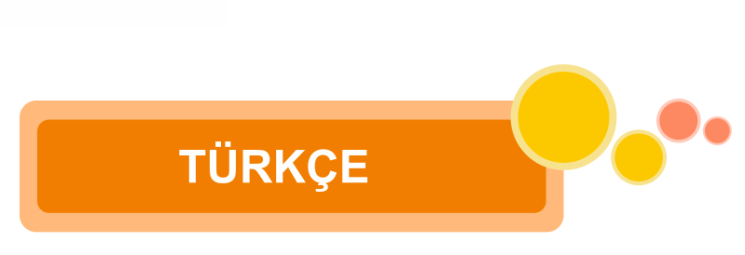 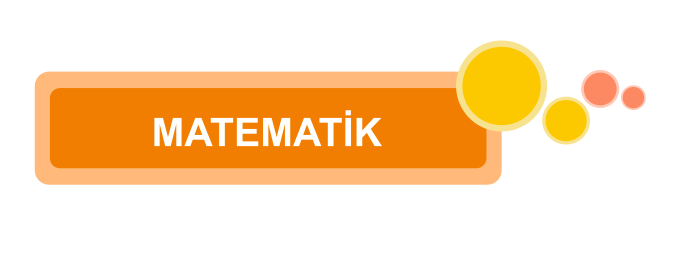 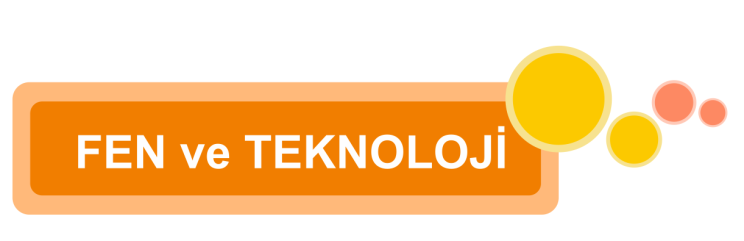 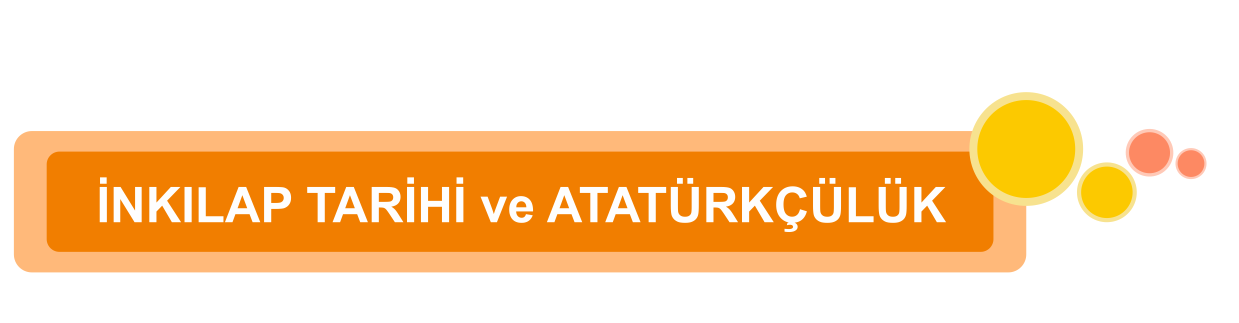 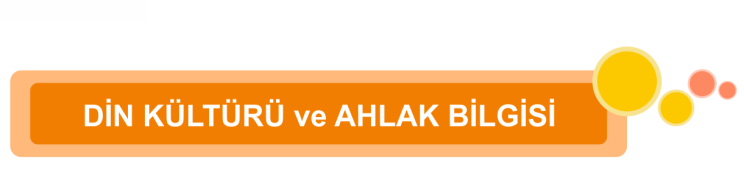 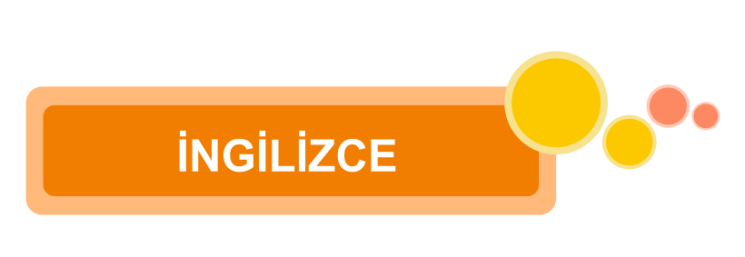 4., 5. ve 6. Sorularda boşluğa gelen uygun ifadeyi işaretleyiniz.TÜRKÇETÜRKÇEADI SOYADIOKULAHMET TEZCANGÜMÜŞLER ORTAOKULUDEMET ADIYAMANATATÜRK MTALÖMER ADIYAMANNİĞDE İL MEM ARGES.SEÇİL ERYİĞİTİÇMELİ ŞEHİT DAVUT YILDIZ ORTAOKULUUFUK ÖZGÜRKANUNİ SULTAN SÜLEYMAN OOMATEMATİKMATEMATİKADI SOYADIOKULEKREM YABAŞKEMAL AYDOĞAN ORTAOKULUFATİH ÖZTÜRKKEMAL AYDOĞAN ORTAOKULUİSMAİL ÖZKANGÜMÜŞLER ORTAOKULUOĞUZ HAN ARAKAYAYILDIZTEPE ZEYNEP ERDEN O.OSERANT MALİK MERİÇAĞCAŞAR HAZİM ARSLANBAY O.OSERHAT ERBAŞMELİKŞAH ORTAOKULUFEN ve TEKNOLOJİFEN ve TEKNOLOJİADI SOYADIOKULABDURRAHMAN KARAŞAHİNNİĞDE İL MEM ARGEFATİH USLUKARAATLI FATMA CUMA ALİ YILMAZ OO.GAMZE ALAKÖSEEDİKLİ ŞEHİTİ İHSAN Y.O.OLEVENT EKERİÇMELİ ŞEHİT DAVUT YILDIZ ORTAOKULUMEHMET EMRAH AYDINHACIBEYLİ ORTAOKULUMUSTAFA DEMİRDİREKKANUNİ SULTAN SÜLEYMAN OORAMAZAN BOZDAŞORHANLI ORTAOKULUSEVİL ERKANAĞCAŞAR HAZİM ARSLANBAY O.OİNGİLİZCEİNGİLİZCEADI SOYADIOKULBURÇİN İŞCANİÇMELİ ŞEHİT DAVUT YILDIZ ORTAOKULUMERVE ÖZÜAKYILDIZTEPE ZEYNEP ERDEN O.ONERMİN TOPRAKKANUNİ SULTAN SÜLEYMAN OOUĞUR DEMİRNİĞDE İL MEM ARGEDİN KÜLTÜRÜ ve AHLAK BİLGİSİDİN KÜLTÜRÜ ve AHLAK BİLGİSİADI SOYADIOKULİSTİKLAL SOYLUİMAM HATİP ORTAOKULUMAHMUT ÖZBEKEDİKLİ ŞH. AYHAN ARIKAN ORT.YASİN DOĞANİMAM HATİP ORTAOKULUİNKILAP TARİHİ VE ATATÜRKÇÜLÜKİNKILAP TARİHİ VE ATATÜRKÇÜLÜKADI SOYADIOKULAHMET KILIÇKEMAL AYDOĞAN ORTAOKULUHÜSEYİN YÜCELKANUNİ SULTAN SÜLEYMAN OORAMAZAN KOYUNCUGÜMÜŞLER ORTAOKULUSAMİ DUTARKARAATLI FATMA CUMA ALİ YILMAZ OO.1.“Sağlam” sözcüğü aşağıdaki cümlelerin hangisinde “zarar görmemiş” anlamında kullanılmıştır?“Sağlam” sözcüğü aşağıdaki cümlelerin hangisinde “zarar görmemiş” anlamında kullanılmıştır?A)Geleceğimi sağlam zeminler üzerine kurdum.B)Sağlam bir dostluğumuz var.C)Kırık sandalyeyi sağlamıyla değiştirdim.D)Verdiği sağlam fikirler yolumuzu aydınlattı.2.   1.Yaşanan her şeye rağmen sakindi.
   2.Hayatta kalmak için savaşıyordu.
   3.Ekmeği doğrarken elini kesti.
   4.Davranışlarında ölçülüydü.Numaralandırılmış cümlelerin hangilerinde altı çizili sözcükler gerçek anlamının dışında kullanılmıştır?   1.Yaşanan her şeye rağmen sakindi.
   2.Hayatta kalmak için savaşıyordu.
   3.Ekmeği doğrarken elini kesti.
   4.Davranışlarında ölçülüydü.Numaralandırılmış cümlelerin hangilerinde altı çizili sözcükler gerçek anlamının dışında kullanılmıştır?A)1-2B)1-4C)2-3D)2-43. Leğene girdi mi MineKendini ördek sanır.
          Annesi verir süngeri eline    Hiç ağlamadan yıkanır.Aşağıdaki cümlelerden hangisinde “girmek” kelimesi şiirdeki anlamı ile aynı anlamda kullanılmıştır? Leğene girdi mi MineKendini ördek sanır.
          Annesi verir süngeri eline    Hiç ağlamadan yıkanır.Aşağıdaki cümlelerden hangisinde “girmek” kelimesi şiirdeki anlamı ile aynı anlamda kullanılmıştır?A)Sınava kaç kişi girecek?B)Ördek kovadaki suya girdi.C)Başı derde girdi.D)Sonunu bilmediği bir işe girdi.4.      “Kuşlar mutlu şarkısını
        Hep dalımda söylerler
        Şen arılar vızır vızır
        Kokuma gelirler.Bu dizelerle ilgili aşağıdakilerden hangisi söylenemez?      “Kuşlar mutlu şarkısını
        Hep dalımda söylerler
        Şen arılar vızır vızır
        Kokuma gelirler.Bu dizelerle ilgili aşağıdakilerden hangisi söylenemez?A)Mecaz anlamlı kelime vardır.B)Terim anlamlı kelime vardır.C)Somut anlamlı kelime kullanılmıştır.D)İkileme kullanılmıştır.5.          Aşığın çaldığı, gönül sazıdır;
          Ben mızrabı, sen de teli gibisin
          Gerdanında benler dizi dizidir,
          Semadaki Samanyolu gibisin.
Bu dizelerle ilgili aşağıdakilerden hangisi söylenemez?          Aşığın çaldığı, gönül sazıdır;
          Ben mızrabı, sen de teli gibisin
          Gerdanında benler dizi dizidir,
          Semadaki Samanyolu gibisin.
Bu dizelerle ilgili aşağıdakilerden hangisi söylenemez?A)Mecaz anlamlı sözcük kullanılmıştır.B)Eş sesli sözcük kullanılmıştır.C)Eş anlamlı sözcükler kullanılmıştır.D)Somut bir kelimeye soyut anlam kazandırılmıştır.6.Aşağıdaki sözcüklerden hangi ikisi anlam ilişkisi bakımından diğerlerinden farklıdır?Aşağıdaki sözcüklerden hangi ikisi anlam ilişkisi bakımından diğerlerinden farklıdır?A)Okul-MektepB)Soru-YanıtC)Talebe-ÖğrenciD)Muallim-Öğretmen7.Aşağıdaki sözcüklerden hangi ikisi anlam ilişkisi bakımından diğerlerinden farklıdır?Aşağıdaki sözcüklerden hangi ikisi anlam ilişkisi bakımından diğerlerinden farklıdır?A)Zafer-GalibiyetB)Kelam-SözC)Sene-YılD)Soru-Cevap8.Aşağıdaki cümlelerden hangisi anlam bakımından diğerlerinden farklıdır?Aşağıdaki cümlelerden hangisi anlam bakımından diğerlerinden farklıdır?A)Yaptığı şirinlikler hoşuma gitmiyor değil.B)Neler olduğunu Ayşe de anlamış değil.C)Tatil için gereken parayı biriktirmiş değil.D)Karşısındakini dinlemeyen insanları sevmiyorum.9.Aşağıdaki cümlelerden hangisi farklı bir duyguyu ifade eder?Aşağıdaki cümlelerden hangisi farklı bir duyguyu ifade eder?A)Babası karnesini görünce küplere bindi.B)Dedesi karşısında belirince etekleri tutuştu.C)Haberi alır almaz iki ayağım bir pabuca girdi.D)Sınavı yetiştiremeyeceğini anlayınca eli ayağına dolaştı.10.Okulda öğretmeninin anlattığı konuyu not almadan dinleyen Ahmet, eve geldiğinde anladığını sandığı konuyu tamamen unutmuştu. Ahmet’in bu davranışı hangi atasözü ile anlatılırsa uygun düşmez?Okulda öğretmeninin anlattığı konuyu not almadan dinleyen Ahmet, eve geldiğinde anladığını sandığı konuyu tamamen unutmuştu. Ahmet’in bu davranışı hangi atasözü ile anlatılırsa uygun düşmez?A) İki dinle bir söyle.B) Alim unutur, kalem unutmaz.C) Söz uçar yazı kalır.D) Kalem aklın dilidir.11.Yazılışları ve okunuşları aynı fakat anlamları farklı olan kelimeler sesteş kelimelerdir. Aşağıdakilerden hangisinde sesteş kelimelere örnek yoktur?Yazılışları ve okunuşları aynı fakat anlamları farklı olan kelimeler sesteş kelimelerdir. Aşağıdakilerden hangisinde sesteş kelimelere örnek yoktur?A) Dedesinden yüz bulan Burak çok yaramazlık yapıyordu.B) El atına binen tez iner.C) Çok çalışkan bir öğrenciydi.D) Ömrünün sonuna kadar alnında bu kara lekeyle yaşayacak.1.Aşağıdaki cümlelerin hangisinde karşıt anlamlı sözcükler bir arada kullanılmıştır?Aşağıdaki cümlelerin hangisinde karşıt anlamlı sözcükler bir arada kullanılmıştır?A)  Cömert kişiler iyilikleri ile topluma katkıda bulunur.B)  Onunla aşağı yukarı altı yıldır tanışıyoruz.C)  İşe başlayıp başlamayacağıma yarın karar vereceklermiş.D)  Öfkenin kimseye yarar getireceğini sanmıyorum.2.Aşağıdaki deyimlerden hangileri arasındaki anlam ilişkisi diğerlerinden farklıdır?Aşağıdaki deyimlerden hangileri arasındaki anlam ilişkisi diğerlerinden farklıdır?A) Burnu büyümek-burnu havadaB) Ağız aramak-ağzını yoklamakC) Göze girmek- gözden düşmekD) Can vermek-canı çıkmak3. I. Masanın üstüne bir mektup bırakmış.II.  Alanya gezisini haftaya bıraktık.III.  Artık içkiyi de sigarayı da bıraktı.           IV.  Paltonuzu odanıza bırakmıştım."Bırakmak" sözcüğü yukarıdaki cümlelerin hangilerinde aynı anlamda kullanılmıştır? I. Masanın üstüne bir mektup bırakmış.II.  Alanya gezisini haftaya bıraktık.III.  Artık içkiyi de sigarayı da bıraktı.           IV.  Paltonuzu odanıza bırakmıştım."Bırakmak" sözcüğü yukarıdaki cümlelerin hangilerinde aynı anlamda kullanılmıştır?A)    I. ve II.                            B)   II. ve III.C)   I. ve III.                            D)   I. ve IV4.“ Sokaktayım kimsesiz bir sokak ortasında,   Yürüyorum, arkama bakmadan yürüyorum.”“yürümek” sözcüğü aşağıdakilerin hangisinde bu dizedeki anlamıyla kullanılmıştır?“ Sokaktayım kimsesiz bir sokak ortasında,   Yürüyorum, arkama bakmadan yürüyorum.”“yürümek” sözcüğü aşağıdakilerin hangisinde bu dizedeki anlamıyla kullanılmıştır?A)Şirketimizin işleri iyi yürüyor.B)Arıza nedeniyle arabamız yürümüyor.C)Deniz kıyısında rastgele yürüyorum.D)Genç çiftin evliliği sorunsuz yürüyor.5.           Kara gözler kara gözler,Kararmış kara gözler.Gemim deryada kaldı,Yelkenim kara gözler.Yukarıdaki altı çizili kelimeler için aşağıdakilerden hangisi söylenebilir?           Kara gözler kara gözler,Kararmış kara gözler.Gemim deryada kaldı,Yelkenim kara gözler.Yukarıdaki altı çizili kelimeler için aşağıdakilerden hangisi söylenebilir?A)Eş anlamlıdır 	B)Sesteştir.C)Soyut anlamlıdır.D)Mecaz anlamlıdır.6.  I. Bu konuda yalnız ona katılıyorum.
  II. Odamın dağınık olduğunu sadece annem söyledi.
 III. Bu tempoyla oraya ancak bir saatte varırız. IV. Hava kapalıydı; ama yağmur yağmadı.Yukarıdaki numaralı cümlelerin hangilerinde altı çizili kelimeler aynı anlamda kullanılmıştır?   I. Bu konuda yalnız ona katılıyorum.
  II. Odamın dağınık olduğunu sadece annem söyledi.
 III. Bu tempoyla oraya ancak bir saatte varırız. IV. Hava kapalıydı; ama yağmur yağmadı.Yukarıdaki numaralı cümlelerin hangilerinde altı çizili kelimeler aynı anlamda kullanılmıştır? A)   I. ve II.B)  II. ve III.C)  I. ve III.D)  II. ve IV.7. Aşağıdaki cümlelerin hangisinde altı çizili sözcük mecaz anlamıyla kullanılmamıştır? Aşağıdaki cümlelerin hangisinde altı çizili sözcük mecaz anlamıyla kullanılmamıştır?A)Sanatçının kuru bir anlatımı vardı.B)Ekonomik kriz ülkeyi kavuruyor.C)Boş bardakları mutfağa getir.D)Kalbinin kırılması beni ziyadesiyle üzdü.8.Aşağıdaki cümlelerin hangisinde terim anlamlı kelime yoktur?Aşağıdaki cümlelerin hangisinde terim anlamlı kelime yoktur?A)Oyunun ilk perdesi çok etkileyiciydi. B)Aradığın dosyalar masanın alt gözünde.C)Ülkemizin her bölgesinde farklı ağız özellikleri vardır.D)Tahtaya büyük bir üçgen çizdi.9.“Geniş” kelimesi aşağıdaki cümlelerin hangisinde gerçek anlamıyla kullanılmıştır?“Geniş” kelimesi aşağıdaki cümlelerin hangisinde gerçek anlamıyla kullanılmıştır?A)Bu şehrin caddeleri oldukça genişti.B)Her konuda çok geniş düşünebiliyorsun.C)Geniş gönüllü bir arkadaştı.D)İşin aslını öğrenince geniş bir nefes aldı.10. Aşağıdaki cümlelerin hangisinde “ne” sözcüğü farklı bir anlamda kullanılmıştır? Aşağıdaki cümlelerin hangisinde “ne” sözcüğü farklı bir anlamda kullanılmıştır?A) Ona şurup olarak ne verdin?B) Adama ne bağırıyorsun?C) Marketten ne alınacak?D) Okulda ne yediniz?1. I. Eskiden beri yumuşak bir insandı. II. Yumuşak minderi çok beğendim. III. Kahvenin yumuşak olduğunu söyledi. IV. Yumuşak huylu olduğundan çok sevilirdi.Yukarıdaki cümlelerin hangilerinde “yumuşak” kelimesi aynı anlamda kullanılmıştır? I. Eskiden beri yumuşak bir insandı. II. Yumuşak minderi çok beğendim. III. Kahvenin yumuşak olduğunu söyledi. IV. Yumuşak huylu olduğundan çok sevilirdi.Yukarıdaki cümlelerin hangilerinde “yumuşak” kelimesi aynı anlamda kullanılmıştır?A)I. ve II.B)I. ve III.C) II. ve IV.D) I. ve IV.2.Aşağıdaki atasözlerinin hangisinde mecazlı bir söyleyiş yoktur?Aşağıdaki atasözlerinin hangisinde mecazlı bir söyleyiş yoktur?A)Az söyle, çok dinle.B)Çivi çiviyi söker.C)  Bal tutan parmağını yalar.D)  Hamama giren terler.3. “Toplamak” sözcüğü aşağıdaki cümlelerin hangisinde yan anlamıyla kullanılmıştır? “Toplamak” sözcüğü aşağıdaki cümlelerin hangisinde yan anlamıyla kullanılmıştır?A)Sabah yatakları topladık.B)On ikiyle yediyi topla.C)  Yarından sonra tasını tarağını topla.D)  Masadaki tabakları topla.4.“Göz” kelimesi aşağıdaki cümlelerin hangisinde yan anlamıyla kullanılmıştır?“Göz” kelimesi aşağıdaki cümlelerin hangisinde yan anlamıyla kullanılmıştır?A)Gözlerinin rengi çok güzel.B)İğnenin gözünden ipliği geçir.C) Yazılılardan gözümü açamadım.D) Kitaptaki yazılara göz gezdirelim.5.“Ev” kelimesi aşağıdaki cümlelerin hangisinde temel anlamıyla kullanılmıştır?“Ev” kelimesi aşağıdaki cümlelerin hangisinde temel anlamıyla kullanılmıştır?A)Evi çok temizdi.B)Gözlem evi oldukça uzak.C)  Öğretmen evinde yamak yiyeceğiz.D)  Evine bağlı olduğunu biliyoruz.6.Anne ve babası Merve’ye çocukluğundan beri  …………….. .Bu yüzden Merve büyüdükçe ………………… bir insan olmayı alışkanlık edinmişti.Yukarıdaki cümlede boşluklar hangi seçenekteki kelimelerle tamamlanırsa farklı bir anlam çıkar?Anne ve babası Merve’ye çocukluğundan beri  …………….. .Bu yüzden Merve büyüdükçe ………………… bir insan olmayı alışkanlık edinmişti.Yukarıdaki cümlede boşluklar hangi seçenekteki kelimelerle tamamlanırsa farklı bir anlam çıkar?A)Her istediğini almışlardı - şımarıkB)Çok iyi bir terbiye vermişlerdi – saygılıC)Hiç ilgi göstermemişlerdi - sorumsuzD)Her türlü imkânı sundu.- doyumsuz.7.Aşağıdaki cümlelerden hangilerinde bağlaçlar aynı anlamda kullanılmıştır?I. Sana kitabımı veririm ancak iki günde okursanII. Bu kadar odun ancak iki günde kırılır.III. Bu kadar güzel bir resmi ancak Rana yapabilir.IV. Telefon çalıyordu ancak ben açana kadar kapandıAşağıdaki cümlelerden hangilerinde bağlaçlar aynı anlamda kullanılmıştır?I. Sana kitabımı veririm ancak iki günde okursanII. Bu kadar odun ancak iki günde kırılır.III. Bu kadar güzel bir resmi ancak Rana yapabilir.IV. Telefon çalıyordu ancak ben açana kadar kapandıA)I. ve II.B)II. ve III.C)I. ve III.D) II. ve IV.8.Aşağıdaki cümlelerden hangisinde “yüz” kelimesi “Annesinden yüz bulduğu için yaramazlık yapıyor.” Cümlesindeki anlamıyla kullanılmamıştır?  Aşağıdaki cümlelerden hangisinde “yüz” kelimesi “Annesinden yüz bulduğu için yaramazlık yapıyor.” Cümlesindeki anlamıyla kullanılmamıştır?  A)Kaç defa yüzüne karşı yanlışlarını söyledim.B)Dedem, küçükken bana çok yüz verirmiş.C)  Beden Eğitimi dersinde öğretmen erkek öğrencilere çok yüz veriyor.D)  Patrondan yüz bulduğu için toplantıya katılmadı.9.Aşağıdaki cümlelerin hangisinde zıt anlamlı kelimeler bir arada kullanılmamıştır?Aşağıdaki cümlelerin hangisinde zıt anlamlı kelimeler bir arada kullanılmamıştır?A)Merdivenleri bir inip bir çıkıyordu.B)Gülüştüklerimiz aklıma geldikçe ağlarım.C)Eski dosyaları kaldırıp yenileri çıkardı.D)Oraya, gidip gitmemek arasında kaldı.1.Eşitsizliğini sağlayan x’in en küçük tam sayı değeri kaçtır?Eşitsizliğini sağlayan x’in en küçük tam sayı değeri kaçtır?Eşitsizliğini sağlayan x’in en küçük tam sayı değeri kaçtır?Eşitsizliğini sağlayan x’in en küçük tam sayı değeri kaçtır?A)0B)-1C)-2D)22.Eşitsizliğini sağlayan x’in en büyük tam sayı değeri kaçtır?Eşitsizliğini sağlayan x’in en büyük tam sayı değeri kaçtır?Eşitsizliğini sağlayan x’in en büyük tam sayı değeri kaçtır?Eşitsizliğini sağlayan x’in en büyük tam sayı değeri kaçtır?A)0B)–1C)   1D)  23.Yukarıdaki sayı doğrusunda koyu çizgiyle gösterilen aralık aşağıdakilerden hangisi ile ifade edilir?  Yukarıdaki sayı doğrusunda koyu çizgiyle gösterilen aralık aşağıdakilerden hangisi ile ifade edilir?  Yukarıdaki sayı doğrusunda koyu çizgiyle gösterilen aralık aşağıdakilerden hangisi ile ifade edilir?  Yukarıdaki sayı doğrusunda koyu çizgiyle gösterilen aralık aşağıdakilerden hangisi ile ifade edilir?  A)B)C)D)4. ve Eşitsizliklerini birlikte sağlayan x gerçek sayı değerlerinin gösterildiği sayı doğrusu aşağıdakilerden hangisidir? ve Eşitsizliklerini birlikte sağlayan x gerçek sayı değerlerinin gösterildiği sayı doğrusu aşağıdakilerden hangisidir? ve Eşitsizliklerini birlikte sağlayan x gerçek sayı değerlerinin gösterildiği sayı doğrusu aşağıdakilerden hangisidir? ve Eşitsizliklerini birlikte sağlayan x gerçek sayı değerlerinin gösterildiği sayı doğrusu aşağıdakilerden hangisidir? ve Eşitsizliklerini birlikte sağlayan x gerçek sayı değerlerinin gösterildiği sayı doğrusu aşağıdakilerden hangisidir?A)B)C)D)5.Çözüm kümesi yukarıda sayı doğrusunda verilen eşitsizlik aşağıdakilerden hangisindeki gibi olabilir?Çözüm kümesi yukarıda sayı doğrusunda verilen eşitsizlik aşağıdakilerden hangisindeki gibi olabilir?A)B)C)D)6.Eşitsizliğinin gerçek sayılardaki çözüm kümesi aşağıdakilerden hangisinde doğru gösterilmiştir?Eşitsizliğinin gerçek sayılardaki çözüm kümesi aşağıdakilerden hangisinde doğru gösterilmiştir?Eşitsizliğinin gerçek sayılardaki çözüm kümesi aşağıdakilerden hangisinde doğru gösterilmiştir?Eşitsizliğinin gerçek sayılardaki çözüm kümesi aşağıdakilerden hangisinde doğru gösterilmiştir?A)B)C)D)7.x<2 4x-5≥-9Eşitsizliklerini sağlayan kaç tane x tamsayı değeri vardır?x<2 4x-5≥-9Eşitsizliklerini sağlayan kaç tane x tamsayı değeri vardır?x<2 4x-5≥-9Eşitsizliklerini sağlayan kaç tane x tamsayı değeri vardır?x<2 4x-5≥-9Eşitsizliklerini sağlayan kaç tane x tamsayı değeri vardır?A)1          B)C)3D)48.3x-2>1x+2<8Eşitsizliklerini sağlayan x tamsayı değerleri toplamı kaçtır?3x-2>1x+2<8Eşitsizliklerini sağlayan x tamsayı değerleri toplamı kaçtır?3x-2>1x+2<8Eşitsizliklerini sağlayan x tamsayı değerleri toplamı kaçtır?3x-2>1x+2<8Eşitsizliklerini sağlayan x tamsayı değerleri toplamı kaçtır?A)10B)12C)14D)169.Eşitsizliklerini sağlayan  x  tamsayılarının toplamı kaçtır?         Eşitsizliklerini sağlayan  x  tamsayılarının toplamı kaçtır?         Eşitsizliklerini sağlayan  x  tamsayılarının toplamı kaçtır?         Eşitsizliklerini sağlayan  x  tamsayılarının toplamı kaçtır?         A)-9B)-10C)-11D)-1210.Eşitsizliğini sağlayan x için, en küçük tamsayı değeri kaçtır?Eşitsizliğini sağlayan x için, en küçük tamsayı değeri kaçtır?Eşitsizliğini sağlayan x için, en küçük tamsayı değeri kaçtır?Eşitsizliğini sağlayan x için, en küçük tamsayı değeri kaçtır?A) (-7)B)(-8)C) (-5)D)(-6)11.Eşitsizliğini sağlayan x için, en küçük tamsayı değeri kaçtır?Eşitsizliğini sağlayan x için, en küçük tamsayı değeri kaçtır?Eşitsizliğini sağlayan x için, en küçük tamsayı değeri kaçtır?Eşitsizliğini sağlayan x için, en küçük tamsayı değeri kaçtır?A) 1B)2C) (-1)D)012.2(x – 2) + 3(x + 1) < 4 Eşitsizliğinin çözümü aşağıdakilerden hangisidir?2(x – 2) + 3(x + 1) < 4 Eşitsizliğinin çözümü aşağıdakilerden hangisidir?2(x – 2) + 3(x + 1) < 4 Eşitsizliğinin çözümü aşağıdakilerden hangisidir?2(x – 2) + 3(x + 1) < 4 Eşitsizliğinin çözümü aşağıdakilerden hangisidir?A)x < 1B)x > 1C)x 1D)21.–3x + 5 < –10Eşitsizliğini sağlayan tamsayılar kümesi aşa-ğıdakilerden hangisinde doğru olarak verilmiştir?–3x + 5 < –10Eşitsizliğini sağlayan tamsayılar kümesi aşa-ğıdakilerden hangisinde doğru olarak verilmiştir?–3x + 5 < –10Eşitsizliğini sağlayan tamsayılar kümesi aşa-ğıdakilerden hangisinde doğru olarak verilmiştir?–3x + 5 < –10Eşitsizliğini sağlayan tamsayılar kümesi aşa-ğıdakilerden hangisinde doğru olarak verilmiştir?A)Ç.K = {6 , 7,  8,…}B)Ç.K = {–6, –5, –4 ... }C)Ç.K = {5, 6, 7 ... }D)Ç.K = {… –8, –7, –6}2.x bir tamsayı olmak üzere; Eşitsizliklerini birlikte sağlayan noktalar kümesi aşağıdakilerden hangisidir?x bir tamsayı olmak üzere; Eşitsizliklerini birlikte sağlayan noktalar kümesi aşağıdakilerden hangisidir?x bir tamsayı olmak üzere; Eşitsizliklerini birlikte sağlayan noktalar kümesi aşağıdakilerden hangisidir?x bir tamsayı olmak üzere; Eşitsizliklerini birlikte sağlayan noktalar kümesi aşağıdakilerden hangisidir?A){9,10,11,12}   B){10,11,12}C){9,10,11,12,13}D){10,11,12,13}3.‘Ülkemizde oy kullanma yaşı en az 18’dir.’İfadesine uygun olan matematik cümlesi aşağıdakilerden hangisidir?‘Ülkemizde oy kullanma yaşı en az 18’dir.’İfadesine uygun olan matematik cümlesi aşağıdakilerden hangisidir?‘Ülkemizde oy kullanma yaşı en az 18’dir.’İfadesine uygun olan matematik cümlesi aşağıdakilerden hangisidir?‘Ülkemizde oy kullanma yaşı en az 18’dir.’İfadesine uygun olan matematik cümlesi aşağıdakilerden hangisidir?A)x<18B)x>18C)x≥18D)x≤184.Otomobil, minibüs ve kamyonun kütleleri sırasıyla 1350 kg, a kg ve 2300 kg dır. Minibüsün kütlesi otomobilin kütlesinden fazla kamyonun kütlesinden az ise, Minibüsün kütlesini veren eşitsizlik aşağıdakilerden hangisidir?Otomobil, minibüs ve kamyonun kütleleri sırasıyla 1350 kg, a kg ve 2300 kg dır. Minibüsün kütlesi otomobilin kütlesinden fazla kamyonun kütlesinden az ise, Minibüsün kütlesini veren eşitsizlik aşağıdakilerden hangisidir?Otomobil, minibüs ve kamyonun kütleleri sırasıyla 1350 kg, a kg ve 2300 kg dır. Minibüsün kütlesi otomobilin kütlesinden fazla kamyonun kütlesinden az ise, Minibüsün kütlesini veren eşitsizlik aşağıdakilerden hangisidir?Otomobil, minibüs ve kamyonun kütleleri sırasıyla 1350 kg, a kg ve 2300 kg dır. Minibüsün kütlesi otomobilin kütlesinden fazla kamyonun kütlesinden az ise, Minibüsün kütlesini veren eşitsizlik aşağıdakilerden hangisidir?A)B)a<1350<2300C)D)1350≤a≤23005.Bir asansör, en fazla 625 kg yük taşıyabilmektedir. 38 kilogramlık kutuları üst kata çıkaracak olan bir işçinin kendisi 77 kg olduğuna göre taşıyacağı kutuların sayısı aşağıdaki eşitsizliklerden hangisi ile bulunabilir?Bir asansör, en fazla 625 kg yük taşıyabilmektedir. 38 kilogramlık kutuları üst kata çıkaracak olan bir işçinin kendisi 77 kg olduğuna göre taşıyacağı kutuların sayısı aşağıdaki eşitsizliklerden hangisi ile bulunabilir?Bir asansör, en fazla 625 kg yük taşıyabilmektedir. 38 kilogramlık kutuları üst kata çıkaracak olan bir işçinin kendisi 77 kg olduğuna göre taşıyacağı kutuların sayısı aşağıdaki eşitsizliklerden hangisi ile bulunabilir?Bir asansör, en fazla 625 kg yük taşıyabilmektedir. 38 kilogramlık kutuları üst kata çıkaracak olan bir işçinin kendisi 77 kg olduğuna göre taşıyacağı kutuların sayısı aşağıdaki eşitsizliklerden hangisi ile bulunabilir?A)38x+77<625            B)38x+77≤625C)77x+38<625D)77x+38≤6256.Bir ton kömürün fiyatı 1000 TL ile 1075 TL arasında değişmektedir. Isınma ihtiyaçlarını karşılamak için Eylül ayında 13 ton kömür alan apartman sakinleri kaç TL ödemiş olabilir?Bir ton kömürün fiyatı 1000 TL ile 1075 TL arasında değişmektedir. Isınma ihtiyaçlarını karşılamak için Eylül ayında 13 ton kömür alan apartman sakinleri kaç TL ödemiş olabilir?Bir ton kömürün fiyatı 1000 TL ile 1075 TL arasında değişmektedir. Isınma ihtiyaçlarını karşılamak için Eylül ayında 13 ton kömür alan apartman sakinleri kaç TL ödemiş olabilir?Bir ton kömürün fiyatı 1000 TL ile 1075 TL arasında değişmektedir. Isınma ihtiyaçlarını karşılamak için Eylül ayında 13 ton kömür alan apartman sakinleri kaç TL ödemiş olabilir?A)12500B)12775C)13025D)139857.Bir sayının 3 katının 6 fazlası -3’den büyük 12’den küçüktür. Bu şartı sağlayan en büyük tamsayı değeri kaçtır?Bir sayının 3 katının 6 fazlası -3’den büyük 12’den küçüktür. Bu şartı sağlayan en büyük tamsayı değeri kaçtır?Bir sayının 3 katının 6 fazlası -3’den büyük 12’den küçüktür. Bu şartı sağlayan en büyük tamsayı değeri kaçtır?Bir sayının 3 katının 6 fazlası -3’den büyük 12’den küçüktür. Bu şartı sağlayan en büyük tamsayı değeri kaçtır?A)-2        B)-1C)0D)18.Batuhan bir haftada en fazla 14 bardak süt içebilmektedir. Buna göre, Batuhan’ın bir yılda içebileceği süt miktarını gösteren eşitsizlik aşağıdakilerden hangisidir?(1 yıl=52 hafta)Batuhan bir haftada en fazla 14 bardak süt içebilmektedir. Buna göre, Batuhan’ın bir yılda içebileceği süt miktarını gösteren eşitsizlik aşağıdakilerden hangisidir?(1 yıl=52 hafta)Batuhan bir haftada en fazla 14 bardak süt içebilmektedir. Buna göre, Batuhan’ın bir yılda içebileceği süt miktarını gösteren eşitsizlik aşağıdakilerden hangisidir?(1 yıl=52 hafta)Batuhan bir haftada en fazla 14 bardak süt içebilmektedir. Buna göre, Batuhan’ın bir yılda içebileceği süt miktarını gösteren eşitsizlik aşağıdakilerden hangisidir?(1 yıl=52 hafta)A)B)C)D)9.Aşağıda verilen ifadelere karşılık gelen eşitsizlikler-den kaç tanesi doğrudur?1)  20 TL den az     :x<202)  30 TL den çok  :x<303)  En az 25 TL       :x≤254)  En çok 40 TL     :x≥40Aşağıda verilen ifadelere karşılık gelen eşitsizlikler-den kaç tanesi doğrudur?1)  20 TL den az     :x<202)  30 TL den çok  :x<303)  En az 25 TL       :x≤254)  En çok 40 TL     :x≥40Aşağıda verilen ifadelere karşılık gelen eşitsizlikler-den kaç tanesi doğrudur?1)  20 TL den az     :x<202)  30 TL den çok  :x<303)  En az 25 TL       :x≤254)  En çok 40 TL     :x≥40Aşağıda verilen ifadelere karşılık gelen eşitsizlikler-den kaç tanesi doğrudur?1)  20 TL den az     :x<202)  30 TL den çok  :x<303)  En az 25 TL       :x≤254)  En çok 40 TL     :x≥40A) 1        B)  2C) 3D)  410.Miraç (2x+15) cm boyundadır. 51 cm den uzun olan kardeşi Göktuğ’un boyu ise (3x-9) cm’dir.Miraç, kardeşi Göktuğ’dan uzun olduğuna göre x’in alabileceği değerler hangi aralıktadır?Miraç (2x+15) cm boyundadır. 51 cm den uzun olan kardeşi Göktuğ’un boyu ise (3x-9) cm’dir.Miraç, kardeşi Göktuğ’dan uzun olduğuna göre x’in alabileceği değerler hangi aralıktadır?Miraç (2x+15) cm boyundadır. 51 cm den uzun olan kardeşi Göktuğ’un boyu ise (3x-9) cm’dir.Miraç, kardeşi Göktuğ’dan uzun olduğuna göre x’in alabileceği değerler hangi aralıktadır?Miraç (2x+15) cm boyundadır. 51 cm den uzun olan kardeşi Göktuğ’un boyu ise (3x-9) cm’dir.Miraç, kardeşi Göktuğ’dan uzun olduğuna göre x’in alabileceği değerler hangi aralıktadır?A)3<x<40B)4<x<8C)3<x<6D)20<x<2411.Hasan Tuğra’nın yaşının 3 katının 21 eksiği 12’den küçüktür. Hasan Tuğra en fazla kaç yaşında olabilir?Hasan Tuğra’nın yaşının 3 katının 21 eksiği 12’den küçüktür. Hasan Tuğra en fazla kaç yaşında olabilir?Hasan Tuğra’nın yaşının 3 katının 21 eksiği 12’den küçüktür. Hasan Tuğra en fazla kaç yaşında olabilir?Hasan Tuğra’nın yaşının 3 katının 21 eksiği 12’den küçüktür. Hasan Tuğra en fazla kaç yaşında olabilir?A)10B)11C)12D)1312.Bir oyun parkında girişte 5 lira para alınıyor. Oyun parkındaki her oyun ünitesinin  bileti 3 liradır. Eylül’ün babasının 32 lirası vardır.Buna göre Eylül en fazla harcayacağı parayı gösteren eşitsizlik aşağıdakilerden hangisidir?Bir oyun parkında girişte 5 lira para alınıyor. Oyun parkındaki her oyun ünitesinin  bileti 3 liradır. Eylül’ün babasının 32 lirası vardır.Buna göre Eylül en fazla harcayacağı parayı gösteren eşitsizlik aşağıdakilerden hangisidir?Bir oyun parkında girişte 5 lira para alınıyor. Oyun parkındaki her oyun ünitesinin  bileti 3 liradır. Eylül’ün babasının 32 lirası vardır.Buna göre Eylül en fazla harcayacağı parayı gösteren eşitsizlik aşağıdakilerden hangisidir?Bir oyun parkında girişte 5 lira para alınıyor. Oyun parkındaki her oyun ünitesinin  bileti 3 liradır. Eylül’ün babasının 32 lirası vardır.Buna göre Eylül en fazla harcayacağı parayı gösteren eşitsizlik aşağıdakilerden hangisidir?A)5x+3<32B)3x+5<32C)5+3x≤32D)5x+3≤321.Kerem’in yaşının 5 katının 8 fazlası, kendi yaşının 6 katının 10 eksiğinden daha fazladır.Yukarıda verilen ifadenin matematik cümlesi aşağıdakilerden hangisidir?Kerem’in yaşının 5 katının 8 fazlası, kendi yaşının 6 katının 10 eksiğinden daha fazladır.Yukarıda verilen ifadenin matematik cümlesi aşağıdakilerden hangisidir?A)B)C)D)2.Bir sınıftaki;Kız öğrenci sayısı 5x+40,Erkek öğrenci sayısı ise 3x+80 tır.Bu sınıftaki kız öğrenci sayısı erkek öğrenci sayısından daha fazla olduğuna göre, x doğal sayısı en az kaçtır?Bir sınıftaki;Kız öğrenci sayısı 5x+40,Erkek öğrenci sayısı ise 3x+80 tır.Bu sınıftaki kız öğrenci sayısı erkek öğrenci sayısından daha fazla olduğuna göre, x doğal sayısı en az kaçtır?Bir sınıftaki;Kız öğrenci sayısı 5x+40,Erkek öğrenci sayısı ise 3x+80 tır.Bu sınıftaki kız öğrenci sayısı erkek öğrenci sayısından daha fazla olduğuna göre, x doğal sayısı en az kaçtır?Bir sınıftaki;Kız öğrenci sayısı 5x+40,Erkek öğrenci sayısı ise 3x+80 tır.Bu sınıftaki kız öğrenci sayısı erkek öğrenci sayısından daha fazla olduğuna göre, x doğal sayısı en az kaçtır?A)20B)21C)22D)234.“ Toprağa iki farklı fidan dikiliyor. Fidanlardan birinin boyu 8 cm olup her yıl 6 cm uzamaktadır. Diğer fidanın boyu ise 24 cm olup her yıl 4 cm uzamaktadır. En az kaç yıl sonra boyu 8 cm olan fidanın boyu diğer fidanın boyundan daha uzun olur? ”  Sorusunu çözmek için aşağıdaki eşitsizliklerden hangisi kullanılmalıdır? “ Toprağa iki farklı fidan dikiliyor. Fidanlardan birinin boyu 8 cm olup her yıl 6 cm uzamaktadır. Diğer fidanın boyu ise 24 cm olup her yıl 4 cm uzamaktadır. En az kaç yıl sonra boyu 8 cm olan fidanın boyu diğer fidanın boyundan daha uzun olur? ”  Sorusunu çözmek için aşağıdaki eşitsizliklerden hangisi kullanılmalıdır? “ Toprağa iki farklı fidan dikiliyor. Fidanlardan birinin boyu 8 cm olup her yıl 6 cm uzamaktadır. Diğer fidanın boyu ise 24 cm olup her yıl 4 cm uzamaktadır. En az kaç yıl sonra boyu 8 cm olan fidanın boyu diğer fidanın boyundan daha uzun olur? ”  Sorusunu çözmek için aşağıdaki eşitsizliklerden hangisi kullanılmalıdır? “ Toprağa iki farklı fidan dikiliyor. Fidanlardan birinin boyu 8 cm olup her yıl 6 cm uzamaktadır. Diğer fidanın boyu ise 24 cm olup her yıl 4 cm uzamaktadır. En az kaç yıl sonra boyu 8 cm olan fidanın boyu diğer fidanın boyundan daha uzun olur? ”  Sorusunu çözmek için aşağıdaki eşitsizliklerden hangisi kullanılmalıdır? A)8+6x < 24+4x                 B)8+4x < 24+6x  C)24+4x < 8+6xD)6+24x < 4+8x5.5 eksiğinin 3 katının çeyreği, 3  fazlasından  büyük olan sayılar kümesini  bulabilmek için aşağıdaki eşitsizliklerden hangisinden yararlanılmalıdır ?  5 eksiğinin 3 katının çeyreği, 3  fazlasından  büyük olan sayılar kümesini  bulabilmek için aşağıdaki eşitsizliklerden hangisinden yararlanılmalıdır ?  5 eksiğinin 3 katının çeyreği, 3  fazlasından  büyük olan sayılar kümesini  bulabilmek için aşağıdaki eşitsizliklerden hangisinden yararlanılmalıdır ?  5 eksiğinin 3 katının çeyreği, 3  fazlasından  büyük olan sayılar kümesini  bulabilmek için aşağıdaki eşitsizliklerden hangisinden yararlanılmalıdır ?  A)B)C)D)6.Aşağıdaki ifadelerin hangisi eşitsizliğini belirtir?Aşağıdaki ifadelerin hangisi eşitsizliğini belirtir?A)2 katının 5 eksiği 15’ten küçük sayılarB)5 eksiğinin 2 katı 15’ten küçük sayılarC)5 eksiğinin 2 katı 15’e eşit veya 15’ten küçük sayılarD)2 katının 5 eksiği 15’e eşit veya 15’ten küçük sayılar3.“Bir internet kafenin oyun açılış ücreti 2 TL ve her saat için 0,75 TL ücret alınmaktadır. 5 TL’si olan bir kişi bu internet kafede en fazla kaç saat oyun oynayabilir?” Sorusunu çözmek için aşağıdaki eşitsizlerin hangisinden yararlanılabilir?“Bir internet kafenin oyun açılış ücreti 2 TL ve her saat için 0,75 TL ücret alınmaktadır. 5 TL’si olan bir kişi bu internet kafede en fazla kaç saat oyun oynayabilir?” Sorusunu çözmek için aşağıdaki eşitsizlerin hangisinden yararlanılabilir?“Bir internet kafenin oyun açılış ücreti 2 TL ve her saat için 0,75 TL ücret alınmaktadır. 5 TL’si olan bir kişi bu internet kafede en fazla kaç saat oyun oynayabilir?” Sorusunu çözmek için aşağıdaki eşitsizlerin hangisinden yararlanılabilir?“Bir internet kafenin oyun açılış ücreti 2 TL ve her saat için 0,75 TL ücret alınmaktadır. 5 TL’si olan bir kişi bu internet kafede en fazla kaç saat oyun oynayabilir?” Sorusunu çözmek için aşağıdaki eşitsizlerin hangisinden yararlanılabilir?A)B)C)D)7.Ali’nin bilyelerinin sayısının 3 katının 5 eksiği 19’dan büyüktür.Buna göre Ali’nin bilyelerinin sayısının alabileceği en küçük doğal sayı değeri kaçtır?  Ali’nin bilyelerinin sayısının 3 katının 5 eksiği 19’dan büyüktür.Buna göre Ali’nin bilyelerinin sayısının alabileceği en küçük doğal sayı değeri kaçtır?  Ali’nin bilyelerinin sayısının 3 katının 5 eksiği 19’dan büyüktür.Buna göre Ali’nin bilyelerinin sayısının alabileceği en küçük doğal sayı değeri kaçtır?  Ali’nin bilyelerinin sayısının 3 katının 5 eksiği 19’dan büyüktür.Buna göre Ali’nin bilyelerinin sayısının alabileceği en küçük doğal sayı değeri kaçtır?  A) 7B)8C) 9D)108.Elif iletişim   %10 ile % 25 arasında değişen indirimler yapmaktadır.Buna göre, fiyatı 800 TL olan bir cep telefonu indirimden sonraki fiyatı için aşağıdakilerden hangisi doğrudur?Elif iletişim   %10 ile % 25 arasında değişen indirimler yapmaktadır.Buna göre, fiyatı 800 TL olan bir cep telefonu indirimden sonraki fiyatı için aşağıdakilerden hangisi doğrudur?Elif iletişim   %10 ile % 25 arasında değişen indirimler yapmaktadır.Buna göre, fiyatı 800 TL olan bir cep telefonu indirimden sonraki fiyatı için aşağıdakilerden hangisi doğrudur?Elif iletişim   %10 ile % 25 arasında değişen indirimler yapmaktadır.Buna göre, fiyatı 800 TL olan bir cep telefonu indirimden sonraki fiyatı için aşağıdakilerden hangisi doğrudur?A)600  x  720B)600 < x < 720C)600 < x < 1000D)720 < x < 10009.“9 katının 7 eksiği, –5 katının 17 fazlasından büyük olan sayılar” ifadesine uygun eşitsizlik aşağıdakilerden hangisidir?“9 katının 7 eksiği, –5 katının 17 fazlasından büyük olan sayılar” ifadesine uygun eşitsizlik aşağıdakilerden hangisidir?“9 katının 7 eksiği, –5 katının 17 fazlasından büyük olan sayılar” ifadesine uygun eşitsizlik aşağıdakilerden hangisidir?“9 katının 7 eksiği, –5 katının 17 fazlasından büyük olan sayılar” ifadesine uygun eşitsizlik aşağıdakilerden hangisidir?A)9x – 7 < –5x + 17B)9(x – 7) > –5x + 17C)9x – 7 > –5x + 17D)7x – 9 < –5x + 1710.Aşağıdaki noktaların hangisi 5x-8y<40 grafiğinin belirlediği alanın dışında kalır?Aşağıdaki noktaların hangisi 5x-8y<40 grafiğinin belirlediği alanın dışında kalır?Aşağıdaki noktaların hangisi 5x-8y<40 grafiğinin belirlediği alanın dışında kalır?Aşağıdaki noktaların hangisi 5x-8y<40 grafiğinin belirlediği alanın dışında kalır?A)(0,0)B)(1,-2)C)(0,-3)D)(0,-8)11.Koordinat düzleminde x<3, y>-2,  x>-2 ve y<1 eşitsizliklerini sağlayan bölgenin alanı kaç br karedir?Koordinat düzleminde x<3, y>-2,  x>-2 ve y<1 eşitsizliklerini sağlayan bölgenin alanı kaç br karedir?Koordinat düzleminde x<3, y>-2,  x>-2 ve y<1 eşitsizliklerini sağlayan bölgenin alanı kaç br karedir?Koordinat düzleminde x<3, y>-2,  x>-2 ve y<1 eşitsizliklerini sağlayan bölgenin alanı kaç br karedir?A) 6B)9C) 12D)1512.
Olduğuna göre, x+y nin alabileceği en küçük tamsayı değeri kaçtır?
Olduğuna göre, x+y nin alabileceği en küçük tamsayı değeri kaçtır?
Olduğuna göre, x+y nin alabileceği en küçük tamsayı değeri kaçtır?
Olduğuna göre, x+y nin alabileceği en küçük tamsayı değeri kaçtır?A)12            B)13C)14D)151.X, Y ve Z periyodik tabloda aynı yatay sırada bulunan elementlerdir.X, Y ve Z periyodik tabloda aynı yatay sırada bulunan elementlerdir.X, Y ve Z periyodik tabloda aynı yatay sırada bulunan elementlerdir.X, Y ve Z periyodik tabloda aynı yatay sırada bulunan elementlerdir.X, Y ve Z periyodik tabloda aynı yatay sırada bulunan elementlerdir.X, Y ve Z periyodik tabloda aynı yatay sırada bulunan elementlerdir.XXToprak Metali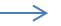 YYSoygazZZHalojenOlduğuna göre X,Y,Z elementlerinin periyodik tabloda soldan sağa doğru sıralanışı aşağıdakilerden hangisidir?Olduğuna göre X,Y,Z elementlerinin periyodik tabloda soldan sağa doğru sıralanışı aşağıdakilerden hangisidir?Olduğuna göre X,Y,Z elementlerinin periyodik tabloda soldan sağa doğru sıralanışı aşağıdakilerden hangisidir?A)Z, Y, XZ, Y, XB)Z, X, YZ, X, YC)X, Y, ZX, Y, ZD)X, Z, YX, Z, Y2.2.“Nötr atomların elektron alışverişi yapmalarıyla iyonlar oluşur. İyonların sahip olduğu yük miktarı periyodik çizelgedeki grubunu bulmak için kullanılabilir”Na+1,  K+1,  Li+1 iyonları 1A grubunda olduğuna göre X+3 iyonunun sembolü ve grubu aşağıdakilerden hangisi olabilir?“Nötr atomların elektron alışverişi yapmalarıyla iyonlar oluşur. İyonların sahip olduğu yük miktarı periyodik çizelgedeki grubunu bulmak için kullanılabilir”Na+1,  K+1,  Li+1 iyonları 1A grubunda olduğuna göre X+3 iyonunun sembolü ve grubu aşağıdakilerden hangisi olabilir?“Nötr atomların elektron alışverişi yapmalarıyla iyonlar oluşur. İyonların sahip olduğu yük miktarı periyodik çizelgedeki grubunu bulmak için kullanılabilir”Na+1,  K+1,  Li+1 iyonları 1A grubunda olduğuna göre X+3 iyonunun sembolü ve grubu aşağıdakilerden hangisi olabilir?“Nötr atomların elektron alışverişi yapmalarıyla iyonlar oluşur. İyonların sahip olduğu yük miktarı periyodik çizelgedeki grubunu bulmak için kullanılabilir”Na+1,  K+1,  Li+1 iyonları 1A grubunda olduğuna göre X+3 iyonunun sembolü ve grubu aşağıdakilerden hangisi olabilir?“Nötr atomların elektron alışverişi yapmalarıyla iyonlar oluşur. İyonların sahip olduğu yük miktarı periyodik çizelgedeki grubunu bulmak için kullanılabilir”Na+1,  K+1,  Li+1 iyonları 1A grubunda olduğuna göre X+3 iyonunun sembolü ve grubu aşağıdakilerden hangisi olabilir?“Nötr atomların elektron alışverişi yapmalarıyla iyonlar oluşur. İyonların sahip olduğu yük miktarı periyodik çizelgedeki grubunu bulmak için kullanılabilir”Na+1,  K+1,  Li+1 iyonları 1A grubunda olduğuna göre X+3 iyonunun sembolü ve grubu aşağıdakilerden hangisi olabilir?“Nötr atomların elektron alışverişi yapmalarıyla iyonlar oluşur. İyonların sahip olduğu yük miktarı periyodik çizelgedeki grubunu bulmak için kullanılabilir”Na+1,  K+1,  Li+1 iyonları 1A grubunda olduğuna göre X+3 iyonunun sembolü ve grubu aşağıdakilerden hangisi olabilir?ElementGrupA)A)A)Mg3AB)B)B)N3AC)C)C)P2AD)D)D)Al3A3.İlk üç periyottaki elementlerle ilgili;İlk üç periyottaki elementlerle ilgili;İlk üç periyottaki elementlerle ilgili;İlk üç periyottaki elementlerle ilgili;İlk üç periyottaki elementlerle ilgili;İlk üç periyottaki elementlerle ilgili;İlk üç periyottaki elementlerle ilgili;İlk üç periyottaki elementlerle ilgili;İlk üç periyottaki elementlerle ilgili;İlk üç periyottaki elementlerle ilgili;İlk üç periyottaki elementlerle ilgili;İlk üç periyottaki elementlerle ilgili;İlk üç periyottaki elementlerle ilgili;İlk üç periyottaki elementlerle ilgili;I.I.I.Aynı grup elementlerin değerlik e- sayısı kesinlikle aynıdır.Aynı grup elementlerin değerlik e- sayısı kesinlikle aynıdır.Aynı grup elementlerin değerlik e- sayısı kesinlikle aynıdır.Aynı grup elementlerin değerlik e- sayısı kesinlikle aynıdır.II.II.II.Son katmandaki elektron sayısı 2 olan atomlar kesinlikle metaldir ve ametallerle bileşik yapabilirler.Son katmandaki elektron sayısı 2 olan atomlar kesinlikle metaldir ve ametallerle bileşik yapabilirler.Son katmandaki elektron sayısı 2 olan atomlar kesinlikle metaldir ve ametallerle bileşik yapabilirler.Son katmandaki elektron sayısı 2 olan atomlar kesinlikle metaldir ve ametallerle bileşik yapabilirler.III.III.III.Metaller bileşik yaparken değerlik elektron sayısı kadar e- verirler.Metaller bileşik yaparken değerlik elektron sayısı kadar e- verirler.Metaller bileşik yaparken değerlik elektron sayısı kadar e- verirler.Metaller bileşik yaparken değerlik elektron sayısı kadar e- verirler.İfadelerden hangileri doğrudur?İfadelerden hangileri doğrudur?İfadelerden hangileri doğrudur?İfadelerden hangileri doğrudur?İfadelerden hangileri doğrudur?İfadelerden hangileri doğrudur?İfadelerden hangileri doğrudur?A)A)  Yalnız I  Yalnız I  Yalnız I  Yalnız I  Yalnız IB)B)  I ve II  I ve II  I ve II  I ve II  I ve IIC)C)  II ve III  II ve III  II ve III  II ve III  II ve IIID)D)Yalnız  IIIYalnız  IIIYalnız  IIIYalnız  IIIYalnız  III4.Atom numarası(proton sayısı) 17 olan Cl (klor) atomu oktet kuralına uyduğu zaman iyon yükü aşağıdakilerden hangisi olur?Atom numarası(proton sayısı) 17 olan Cl (klor) atomu oktet kuralına uyduğu zaman iyon yükü aşağıdakilerden hangisi olur?A) +2B) +1C) -1D) -25.Metal ve ametallerle ilgili olarak aşağıda verilen ifadelerden hangisi doğrudur?Metal ve ametallerle ilgili olarak aşağıda verilen ifadelerden hangisi doğrudur?A)Son yörüngesine 2e- bulunan tüm atomlar metaldir.B)Tüm ametal atomları kendi aralarında bileşik yapabilir.C)Metal atomları e- vermeye yatkın atomlardır.D)Metal atomları tüm ametal atomlarıyla bileşik yapabilirler.7.Aşağıda periyodik tabloda bazı elementler verilmiştir.Aşağıda periyodik tabloda bazı elementler verilmiştir.Yukarıdaki periyodik tabloda verilen bu elementlerden hangisi elektron almaya yatkındır?Yukarıdaki periyodik tabloda verilen bu elementlerden hangisi elektron almaya yatkındır?A) LiB) OC) CaD) He6.Elektron vermeye yatkın olan elementin bulunduğu kutucuklar maviye boyanmıştır.Elektron vermeye yatkın olan elementin bulunduğu kutucuklar maviye boyanmıştır.Hangi elementin olduğu kutucuk yanlışlıkla boyanmıştır?Hangi elementin olduğu kutucuk yanlışlıkla boyanmıştır?A) MgB) AlC) ClD) He8.Aşağıda bazı elementlerin elektron dizilimleri verilmiştir.Aşağıda bazı elementlerin elektron dizilimleri verilmiştir.Bu elementlerle ilgili yapılan yorumlardan hangisi doğrudur?Bu elementlerle ilgili yapılan yorumlardan hangisi doğrudur?A)A elementi periyodik tablonun solunda yer alır.B)B elementi katyon oluşturabilir.C)C elementinin iyon yükü +2’ dir.D)D elementi 4A grubunda bulunur.9.9F elementinin atomu ile ilgili olarak;9F elementinin atomu ile ilgili olarak;9F elementinin atomu ile ilgili olarak;9F elementinin atomu ile ilgili olarak;9F elementinin atomu ile ilgili olarak;9F elementinin atomu ile ilgili olarak;9F elementinin atomu ile ilgili olarak;9F elementinin atomu ile ilgili olarak;I.Anyon oluşturabilir.Anyon oluşturabilir.Anyon oluşturabilir.II.5A grubunda yer alır.5A grubunda yer alır.5A grubunda yer alır.III.Kararlı hale gelmek için elektron alır.Kararlı hale gelmek için elektron alır.Kararlı hale gelmek için elektron alır.Yargılarından hangisi ya da hangileri doğrudur?Yargılarından hangisi ya da hangileri doğrudur?Yargılarından hangisi ya da hangileri doğrudur?Yargılarından hangisi ya da hangileri doğrudur?A)Yalnız IB)I ve IIIC)II ve IIID)I, II ve III1. ve  metal,  ve  ise ametal atomlarıdır. ve  metal,  ve  ise ametal atomlarıdır. ve  metal,  ve  ise ametal atomlarıdır. ve  metal,  ve  ise ametal atomlarıdır. ve  metal,  ve  ise ametal atomlarıdır. ve  metal,  ve  ise ametal atomlarıdır.I.I. bileşiği elektron alış verişi ile olur.II.II. bileşiği molekül yapılıdır.III.III. bileşiği kovalent bağlıdır.IV.IV. ve  aralarında bileşik oluşturmaz.Yukarıda verilen ifadelerden hangileri doğrudur?Yukarıda verilen ifadelerden hangileri doğrudur?Yukarıda verilen ifadelerden hangileri doğrudur?A)I, III ve IVI, III ve IVB)I, II ve IIII, II ve IIIC)II, III ve IVII, III ve IVD)I, II, III ve IVI, II, III ve IV2.X- , Y2+, T3- , M+  iyonları ile ilgili;X- , Y2+, T3- , M+  iyonları ile ilgili;X- , Y2+, T3- , M+  iyonları ile ilgili;X- , Y2+, T3- , M+  iyonları ile ilgili;X- , Y2+, T3- , M+  iyonları ile ilgili;X- , Y2+, T3- , M+  iyonları ile ilgili;X- , Y2+, T3- , M+  iyonları ile ilgili;X- , Y2+, T3- , M+  iyonları ile ilgili;I.I.X3TX3TII.II.Y3T2Y3T2III.III.MXMXVI.VI.MT3MT3Verilen bileşiklerin türleri hangi seçenekte doğru olarak verilmiştir?Verilen bileşiklerin türleri hangi seçenekte doğru olarak verilmiştir?Verilen bileşiklerin türleri hangi seçenekte doğru olarak verilmiştir?Verilen bileşiklerin türleri hangi seçenekte doğru olarak verilmiştir?Kovalent BağKovalent Bağİyonik BağA)I ve III ve IIIII ve IVB)IVIVI, II ve IIIC)III ve IVIII ve IVI ve IID)IIII, III ve IV3.Aşağıdaki periyodik tabloda bazı elementlerin yerleri gösterilmiştir.Aşağıdaki periyodik tabloda bazı elementlerin yerleri gösterilmiştir.Aşağıdaki periyodik tabloda bazı elementlerin yerleri gösterilmiştir.Aşağıdaki periyodik tabloda bazı elementlerin yerleri gösterilmiştir.Hangi iki element elektronlarını ortaklaşa kullanarak soy gazlara benzeyebilir?Hangi iki element elektronlarını ortaklaşa kullanarak soy gazlara benzeyebilir?A)A-BB)A-DC)B-CD)C-D4.Aşağıda periyodik tabloda bazı elementler verilmiştir.Aşağıda periyodik tabloda bazı elementler verilmiştir.Aşağıdaki tabloda verilen element çiftlerinden hangisi arasında kovalent bağlı bileşik oluşabilir?Aşağıdaki tabloda verilen element çiftlerinden hangisi arasında kovalent bağlı bileşik oluşabilir?A) X-ZB) T-YC) Y-XD) Q-T5.Aşağıdaki bileşiklerden hangisinin bağ türü diğerlerinden farklıdır?Aşağıdaki bileşiklerden hangisinin bağ türü diğerlerinden farklıdır?Aşağıdaki bileşiklerden hangisinin bağ türü diğerlerinden farklıdır?Aşağıdaki bileşiklerden hangisinin bağ türü diğerlerinden farklıdır?A)NaCl	B)NH3	C)H2OD)CO26. Aşağıda verilen element çiftlerinin hangi ikisi arasında oluşacak olan bağ türü elektron alışverişine dayanır? Aşağıda verilen element çiftlerinin hangi ikisi arasında oluşacak olan bağ türü elektron alışverişine dayanır?A)Na-ClB)H-HeC)Mg-KD)Ne-N7.X+2 ile Y-1  iyonlarının oluşturacağı bileşiğin formülü aşağıdakilerden hangisidir?X+2 ile Y-1  iyonlarının oluşturacağı bileşiğin formülü aşağıdakilerden hangisidir?X+2 ile Y-1  iyonlarının oluşturacağı bileşiğin formülü aşağıdakilerden hangisidir?X+2 ile Y-1  iyonlarının oluşturacağı bileşiğin formülü aşağıdakilerden hangisidir?A)XY2B)X2Y3C)XYD)X2Y8.Aşağıda bazı bileşikler verilmiştir.Aşağıda bazı bileşikler verilmiştir.Aşağıda bazı bileşikler verilmiştir.Aşağıda bazı bileşikler verilmiştir.Aşağıda bazı bileşikler verilmiştir.Aşağıda bazı bileşikler verilmiştir.Aşağıda bazı bileşikler verilmiştir.Aşağıda bazı bileşikler verilmiştir.Aşağıda bazı bileşikler verilmiştir.Aşağıda bazı bileşikler verilmiştir.I.I.I.CaOCaOII.II.II.H2H2III.III.III.O2O2IV.IV.IV.CH4CH4V.V.V.KFKFYukarıda verilen bu bileşiklerden hangileri kovalent bağ ile oluşmuştur?Yukarıda verilen bu bileşiklerden hangileri kovalent bağ ile oluşmuştur?Yukarıda verilen bu bileşiklerden hangileri kovalent bağ ile oluşmuştur?Yukarıda verilen bu bileşiklerden hangileri kovalent bağ ile oluşmuştur?Yukarıda verilen bu bileşiklerden hangileri kovalent bağ ile oluşmuştur?A)I, II, IVI, II, IVB)I, II ve IIII, II ve IIIC)II, III, IVII, III, IVD)I, IV, VI, IV, V9.A-3 ile B+2 iyonlarının bağ yapması ile ilgili olarak;A-3 ile B+2 iyonlarının bağ yapması ile ilgili olarak;A-3 ile B+2 iyonlarının bağ yapması ile ilgili olarak;A-3 ile B+2 iyonlarının bağ yapması ile ilgili olarak;A-3 ile B+2 iyonlarının bağ yapması ile ilgili olarak;A-3 ile B+2 iyonlarının bağ yapması ile ilgili olarak;A-3 ile B+2 iyonlarının bağ yapması ile ilgili olarak;A-3 ile B+2 iyonlarının bağ yapması ile ilgili olarak;A-3 ile B+2 iyonlarının bağ yapması ile ilgili olarak;A-3 ile B+2 iyonlarının bağ yapması ile ilgili olarak;I.I.Elektronu ortaklaşa kullanırlarElektronu ortaklaşa kullanırlarElektronu ortaklaşa kullanırlarII.II.İyonik bağ yaparlar.İyonik bağ yaparlar.İyonik bağ yaparlar.III.III.Kovalent bağ yaparlarKovalent bağ yaparlarKovalent bağ yaparlarIV.IV.Oluşan bileşik formülü B3A2 dir.Oluşan bileşik formülü B3A2 dir.Oluşan bileşik formülü B3A2 dir.Yargılarından hangisi ya da hangileri doğrudur?Yargılarından hangisi ya da hangileri doğrudur?Yargılarından hangisi ya da hangileri doğrudur?Yargılarından hangisi ya da hangileri doğrudur?Yargılarından hangisi ya da hangileri doğrudur?A)I ve IIIB)II ve IVC)I, II ve IIID)I, II ve IV1.2. Periyot 2A grubunda bulunan X elementi ile 3. Periyot 6A grubunda bulunan Y elementi bağ yaparak bileşik kuruyorlar. Buna göre;2. Periyot 2A grubunda bulunan X elementi ile 3. Periyot 6A grubunda bulunan Y elementi bağ yaparak bileşik kuruyorlar. Buna göre;2. Periyot 2A grubunda bulunan X elementi ile 3. Periyot 6A grubunda bulunan Y elementi bağ yaparak bileşik kuruyorlar. Buna göre;2. Periyot 2A grubunda bulunan X elementi ile 3. Periyot 6A grubunda bulunan Y elementi bağ yaparak bileşik kuruyorlar. Buna göre;2. Periyot 2A grubunda bulunan X elementi ile 3. Periyot 6A grubunda bulunan Y elementi bağ yaparak bileşik kuruyorlar. Buna göre;2. Periyot 2A grubunda bulunan X elementi ile 3. Periyot 6A grubunda bulunan Y elementi bağ yaparak bileşik kuruyorlar. Buna göre;2. Periyot 2A grubunda bulunan X elementi ile 3. Periyot 6A grubunda bulunan Y elementi bağ yaparak bileşik kuruyorlar. Buna göre;2. Periyot 2A grubunda bulunan X elementi ile 3. Periyot 6A grubunda bulunan Y elementi bağ yaparak bileşik kuruyorlar. Buna göre;2. Periyot 2A grubunda bulunan X elementi ile 3. Periyot 6A grubunda bulunan Y elementi bağ yaparak bileşik kuruyorlar. Buna göre;2. Periyot 2A grubunda bulunan X elementi ile 3. Periyot 6A grubunda bulunan Y elementi bağ yaparak bileşik kuruyorlar. Buna göre;I.X ile Y arasındaki bağ iyonik bağdır.X ile Y arasındaki bağ iyonik bağdır.X ile Y arasındaki bağ iyonik bağdır.II.X elementi Y elementinden elektron alır.X elementi Y elementinden elektron alır.X elementi Y elementinden elektron alır.III.X ile Y elementi elektronu ortaklaşa kullanırlar.X ile Y elementi elektronu ortaklaşa kullanırlar.X ile Y elementi elektronu ortaklaşa kullanırlar.Yargılarından hangisi ya da hangileri doğrudur?Yargılarından hangisi ya da hangileri doğrudur?Yargılarından hangisi ya da hangileri doğrudur?Yargılarından hangisi ya da hangileri doğrudur?Yargılarından hangisi ya da hangileri doğrudur?A)A)Yalnız IB)I ve IIC)C)Yalnız IIID)I, II ve III2.“Atomların kimyasal bağ oluştururken anyon ya da katyon oluştururlar.”Yukarıdaki bilgilere göre aşağıda verilen atomlar-dan hangisi diğerlerinden farklı davranır?“Atomların kimyasal bağ oluştururken anyon ya da katyon oluştururlar.”Yukarıdaki bilgilere göre aşağıda verilen atomlar-dan hangisi diğerlerinden farklı davranır?A)MgB)NC)AlD)Be3.Aşağıda klor ve lityum elementlerinin elektron dağılımı verilmiştir.Aşağıda klor ve lityum elementlerinin elektron dağılımı verilmiştir.Aşağıda klor ve lityum elementlerinin elektron dağılımı verilmiştir.Aşağıda klor ve lityum elementlerinin elektron dağılımı verilmiştir.Aşağıda klor ve lityum elementlerinin elektron dağılımı verilmiştir.Aşağıda klor ve lityum elementlerinin elektron dağılımı verilmiştir.Aşağıda klor ve lityum elementlerinin elektron dağılımı verilmiştir.Aşağıda klor ve lityum elementlerinin elektron dağılımı verilmiştir.Bu elementlerin yapacağı bileşik aşağıdakilerden hangisinde verilmiştir?Bu elementlerin yapacağı bileşik aşağıdakilerden hangisinde verilmiştir?Bu elementlerin yapacağı bileşik aşağıdakilerden hangisinde verilmiştir?Bu elementlerin yapacağı bileşik aşağıdakilerden hangisinde verilmiştir?A)Li3Cl2B)LiClC)Li2ClD)LiCl24.Aşağıda periyodik tabloda bazı elementler verilmiştir.Aşağıda periyodik tabloda bazı elementler verilmiştir.Aşağıdaki tabloda verilen element çiftlerinden hangisi arasında iyonik bağlı bileşik oluşabilir?Aşağıdaki tabloda verilen element çiftlerinden hangisi arasında iyonik bağlı bileşik oluşabilir?A) X-ZB) Z-YC) Y-XD) X-T5.Aşağıdaki seçeneklerde elementler ve aralarında kurulacak bağlar verilmiştir.Buna göre hangi seçenekte verilen eşleştirme yanlış verilmiştir?Aşağıdaki seçeneklerde elementler ve aralarında kurulacak bağlar verilmiştir.Buna göre hangi seçenekte verilen eşleştirme yanlış verilmiştir?Aşağıdaki seçeneklerde elementler ve aralarında kurulacak bağlar verilmiştir.Buna göre hangi seçenekte verilen eşleştirme yanlış verilmiştir?Aşağıdaki seçeneklerde elementler ve aralarında kurulacak bağlar verilmiştir.Buna göre hangi seçenekte verilen eşleştirme yanlış verilmiştir?Aşağıdaki seçeneklerde elementler ve aralarında kurulacak bağlar verilmiştir.Buna göre hangi seçenekte verilen eşleştirme yanlış verilmiştir?Aşağıdaki seçeneklerde elementler ve aralarında kurulacak bağlar verilmiştir.Buna göre hangi seçenekte verilen eşleştirme yanlış verilmiştir?Aşağıdaki seçeneklerde elementler ve aralarında kurulacak bağlar verilmiştir.Buna göre hangi seçenekte verilen eşleştirme yanlış verilmiştir?Aşağıdaki seçeneklerde elementler ve aralarında kurulacak bağlar verilmiştir.Buna göre hangi seçenekte verilen eşleştirme yanlış verilmiştir?ElementlerBağ TürüBağ TürüA)Hidrojen-Florİyonik Bağİyonik BağB)Alüminyum-Klorİyonik Bağİyonik BağC)Hidrojen-BromKovalent BağKovalent BağD)Oksijen-KükürtKovalent BağKovalent Bağ6.“Metallerin elektron vermesi, ametallerin elektron alması ile iyonik bağ oluşur.”Bu bilgiye göre yukarıdaki periyodik çizelgedeki hangi atom çifti iyonik bağ yapabilir?“Metallerin elektron vermesi, ametallerin elektron alması ile iyonik bağ oluşur.”Bu bilgiye göre yukarıdaki periyodik çizelgedeki hangi atom çifti iyonik bağ yapabilir?A)1-5B)2-4C)6-3D)5-47.Öğretmen: Birbirleriyle kovalent bağ yapan atom çiftlerine örnek verebilir misiniz?Öğretmen: Birbirleriyle kovalent bağ yapan atom çiftlerine örnek verebilir misiniz?Öğretmen: Birbirleriyle kovalent bağ yapan atom çiftlerine örnek verebilir misiniz?Öğretmen: Birbirleriyle kovalent bağ yapan atom çiftlerine örnek verebilir misiniz?Öğretmen: Birbirleriyle kovalent bağ yapan atom çiftlerine örnek verebilir misiniz?ÖĞRENCİCEVAPAli: Na – ClKübra: F – KOsman: S – Oİlayda: Fe – OHangi öğrencinin öğretmenin sorusuna verdiği cevap doğrudur? Hangi öğrencinin öğretmenin sorusuna verdiği cevap doğrudur? Hangi öğrencinin öğretmenin sorusuna verdiği cevap doğrudur? Hangi öğrencinin öğretmenin sorusuna verdiği cevap doğrudur? Hangi öğrencinin öğretmenin sorusuna verdiği cevap doğrudur? A)AliAliAliAliB)KübraKübraKübraKübraC)OsmanOsmanOsmanOsmanD)İlaydaİlaydaİlaydaİlayda8.İyonik bağlı bileşiklerle ilgili olarak;İyonik bağlı bileşiklerle ilgili olarak;İyonik bağlı bileşiklerle ilgili olarak;İyonik bağlı bileşiklerle ilgili olarak;İyonik bağlı bileşiklerle ilgili olarak;İyonik bağlı bileşiklerle ilgili olarak;İyonik bağlı bileşiklerle ilgili olarak;İyonik bağlı bileşiklerle ilgili olarak;İyonik bağlı bileşiklerle ilgili olarak;İyonik bağlı bileşiklerle ilgili olarak;I.I.Bir katyonla bir anyonun elektriksel çekim kuvveti ile oluşur.Bir katyonla bir anyonun elektriksel çekim kuvveti ile oluşur.Bir katyonla bir anyonun elektriksel çekim kuvveti ile oluşur.II.II.İyonik bileşikler molekül yapılıdır.İyonik bileşikler molekül yapılıdır.İyonik bileşikler molekül yapılıdır.III.III.Metal ile ametal arasında oluşur.Metal ile ametal arasında oluşur.Metal ile ametal arasında oluşur.Yargılarından hangisi ya da hangileri doğrudur?Yargılarından hangisi ya da hangileri doğrudur?Yargılarından hangisi ya da hangileri doğrudur?Yargılarından hangisi ya da hangileri doğrudur?Yargılarından hangisi ya da hangileri doğrudur?A)Yalnız IYalnız IB)I ve IIIC)Yalnız IIIYalnız IIID)I, II ve III1.Karbonat iyonu aşağıdakilerden hangisidir?Karbonat iyonu aşağıdakilerden hangisidir?Karbonat iyonu aşağıdakilerden hangisidir?Karbonat iyonu aşağıdakilerden hangisidir?A)B) C) D)2.Aşağıda bazı bileşiklerin formülleri verilmiştir,Aşağıda bazı bileşiklerin formülleri verilmiştir,Aşağıda bazı bileşiklerin formülleri verilmiştir,Aşağıda bazı bileşiklerin formülleri verilmiştir,Aşağıda bazı bileşiklerin formülleri verilmiştir,Aşağıda bazı bileşiklerin formülleri verilmiştir,Aşağıda bazı bileşiklerin formülleri verilmiştir,Aşağıda bazı bileşiklerin formülleri verilmiştir,Yukarıda verilen bileşiklerin hangisinin içerdiği toplam atom sayısı yanlış hesaplanmıştır?Yukarıda verilen bileşiklerin hangisinin içerdiği toplam atom sayısı yanlış hesaplanmıştır?Yukarıda verilen bileşiklerin hangisinin içerdiği toplam atom sayısı yanlış hesaplanmıştır?Yukarıda verilen bileşiklerin hangisinin içerdiği toplam atom sayısı yanlış hesaplanmıştır?A)CaCO3B)Ca3(PO4) 2C)Al(NO3) 3   D)(NH4)2SO43.(NH4)2SO4,       Ca(OH)2 ,         AlPO4 ,            NH4NO3Bileşiklerinin içerdikleri atom sayıları sırasıyla hangi seçenekte doğru olarak verilmiştir?(NH4)2SO4,       Ca(OH)2 ,         AlPO4 ,            NH4NO3Bileşiklerinin içerdikleri atom sayıları sırasıyla hangi seçenekte doğru olarak verilmiştir?(NH4)2SO4,       Ca(OH)2 ,         AlPO4 ,            NH4NO3Bileşiklerinin içerdikleri atom sayıları sırasıyla hangi seçenekte doğru olarak verilmiştir?(NH4)2SO4,       Ca(OH)2 ,         AlPO4 ,            NH4NO3Bileşiklerinin içerdikleri atom sayıları sırasıyla hangi seçenekte doğru olarak verilmiştir?A)10 - 8 - 5 - 4B)15 - 8 - 6 - 8C)15 - 5 - 6 - 9D)14 - 6 - 7 - 94.A2B3 iyonik bağlı bileşiğle ilgili olarakA2B3 iyonik bağlı bileşiğle ilgili olarakA2B3 iyonik bağlı bileşiğle ilgili olarakA2B3 iyonik bağlı bileşiğle ilgili olarakA2B3 iyonik bağlı bileşiğle ilgili olarakA2B3 iyonik bağlı bileşiğle ilgili olarakA2B3 iyonik bağlı bileşiğle ilgili olarakA2B3 iyonik bağlı bileşiğle ilgili olarakA2B3 iyonik bağlı bileşiğle ilgili olarakA2B3 iyonik bağlı bileşiğle ilgili olarakA2B3 iyonik bağlı bileşiğle ilgili olarakA2B3 iyonik bağlı bileşiğle ilgili olarakI.I.2 çeşit atom vardır.2 çeşit atom vardır.2 çeşit atom vardır.2 çeşit atom vardır.II.II.5 tane atom bulunur.5 tane atom bulunur.5 tane atom bulunur.5 tane atom bulunur.III.III.A+3 katyonu ile B-2  anyonundan oluşur.A+3 katyonu ile B-2  anyonundan oluşur.A+3 katyonu ile B-2  anyonundan oluşur.A+3 katyonu ile B-2  anyonundan oluşur.Yargılarından hangisi ya da hangileri doğrudur?Yargılarından hangisi ya da hangileri doğrudur?Yargılarından hangisi ya da hangileri doğrudur?Yargılarından hangisi ya da hangileri doğrudur?Yargılarından hangisi ya da hangileri doğrudur?Yargılarından hangisi ya da hangileri doğrudur?A)A)Yalnız IB)I ve III ve IIC)C)Yalnız IIID)I, II ve IIII, II ve III5.Aşağıda verilen bileşik formüllerinden hangisindeki atom çeşidi en fazladır?Aşağıda verilen bileşik formüllerinden hangisindeki atom çeşidi en fazladır?Aşağıda verilen bileşik formüllerinden hangisindeki atom çeşidi en fazladır?Aşağıda verilen bileşik formüllerinden hangisindeki atom çeşidi en fazladır?Aşağıda verilen bileşik formüllerinden hangisindeki atom çeşidi en fazladır?Aşağıda verilen bileşik formüllerinden hangisindeki atom çeşidi en fazladır?Aşağıda verilen bileşik formüllerinden hangisindeki atom çeşidi en fazladır?Aşağıda verilen bileşik formüllerinden hangisindeki atom çeşidi en fazladır?A)AlPO4B)NH4ClO3C)NH4CND)C2H5OH6.(NH₄)₂SO₄ bileşiğinde toplam kaç tane atom vardır?(NH₄)₂SO₄ bileşiğinde toplam kaç tane atom vardır?A) 16B) 15C) 12D) 137.Yukarıda verilen iyonları arasında oluşacak bileşikte kaç çeşit atom ve toplam kaç tane atom bulunur?Yukarıda verilen iyonları arasında oluşacak bileşikte kaç çeşit atom ve toplam kaç tane atom bulunur?Yukarıda verilen iyonları arasında oluşacak bileşikte kaç çeşit atom ve toplam kaç tane atom bulunur?Yukarıda verilen iyonları arasında oluşacak bileşikte kaç çeşit atom ve toplam kaç tane atom bulunur?Yukarıda verilen iyonları arasında oluşacak bileşikte kaç çeşit atom ve toplam kaç tane atom bulunur?Yukarıda verilen iyonları arasında oluşacak bileşikte kaç çeşit atom ve toplam kaç tane atom bulunur?Atom ÇeşidiToplam Atom SayısıA)412B)614C)516D)4148.Aşağıda bazı katyon ve anyonlar verilmiştir,Aşağıda bazı katyon ve anyonlar verilmiştir,Aşağıda bazı katyon ve anyonlar verilmiştir,Aşağıda bazı katyon ve anyonlar verilmiştir,Aşağıda bazı katyon ve anyonlar verilmiştir,Aşağıda bazı katyon ve anyonlar verilmiştir,Aşağıda bazı katyon ve anyonlar verilmiştir,Aşağıda bazı katyon ve anyonlar verilmiştir,Aşağıda eşleştirmesi verilen katyon-anyon ikililerinden hangi ikisi seçilirse en az atom içeren bir bileşik oluşur? Aşağıda eşleştirmesi verilen katyon-anyon ikililerinden hangi ikisi seçilirse en az atom içeren bir bileşik oluşur? Aşağıda eşleştirmesi verilen katyon-anyon ikililerinden hangi ikisi seçilirse en az atom içeren bir bileşik oluşur? Aşağıda eşleştirmesi verilen katyon-anyon ikililerinden hangi ikisi seçilirse en az atom içeren bir bileşik oluşur? A)1-BB)3-CC)4-A   D)2-D9.NH4NO3Bileşiğindeki toplam atom sayısı aşağıdakilerden hangisinde verilen bileşikteki atom sayısından daha azdır?NH4NO3Bileşiğindeki toplam atom sayısı aşağıdakilerden hangisinde verilen bileşikteki atom sayısından daha azdır?A) NaClO3B) C2H5OHC) (NH4)3PO4D) AlPO41.‘’Yemek sırasında: ‘Yarın Cumhuriyetİ ilan edeceğiz.’ dedim. Orada bulunan arkadaşlar, derhâl düşünceme katıldılar. O gece birlikte olduğumuz arkadaşlar erkenden ayrıldılar. Yalnız İsmet Paşa Çankaya’da misafirdi. Onunla bir kanun tasarısı hazırladık.’’Diyen Mustafa Kemal Atatürk Aşağıdakilerin hangisini Cumhuriyet yönetimini gerçekleştirmek için yapmamıştır?‘’Yemek sırasında: ‘Yarın Cumhuriyetİ ilan edeceğiz.’ dedim. Orada bulunan arkadaşlar, derhâl düşünceme katıldılar. O gece birlikte olduğumuz arkadaşlar erkenden ayrıldılar. Yalnız İsmet Paşa Çankaya’da misafirdi. Onunla bir kanun tasarısı hazırladık.’’Diyen Mustafa Kemal Atatürk Aşağıdakilerin hangisini Cumhuriyet yönetimini gerçekleştirmek için yapmamıştır?A)Saltanatın kaldırılması.B)TBMM’nin açılmasıC)1921 Anayasasındaki hâkimiyet kayıtsız şartsız milletindir maddesi.D)Mudanya ateşkes antlaşması2.2.3 Mart 1924’te Halifeliğin kaldırılmasında Halife Abdulmecid Efendi’nin davranışları da etkili olmuştur.Verilen bilgiye göre Halife Abdulmecid Efendi’nin sözü edilen  davranışı aşağıdakilerden  hangisidir?3 Mart 1924’te Halifeliğin kaldırılmasında Halife Abdulmecid Efendi’nin davranışları da etkili olmuştur.Verilen bilgiye göre Halife Abdulmecid Efendi’nin sözü edilen  davranışı aşağıdakilerden  hangisidir?A)İngilizlerle işbirliği yapmasıB)Lozan Antlaşmasını Kabul etmemesiC)Fetva vermesiD)Kendini siyasi bir güç olarak görmesi3.Mustafa Kemal, Millî Mücadele sürecinde saltanat ve hilafet taraftarlarını karşısına almamak için   “cumhuriyet” sözcüğünü kullanmamaya özen göstermişti. Eğer bu fikrini açıklasaydı Milli mücadele daha başlamadan yarım kalırdı.... Diyen Hüseyin öğretmen cümlesini ne ile tamamlardı?Mustafa Kemal, Millî Mücadele sürecinde saltanat ve hilafet taraftarlarını karşısına almamak için   “cumhuriyet” sözcüğünü kullanmamaya özen göstermişti. Eğer bu fikrini açıklasaydı Milli mücadele daha başlamadan yarım kalırdı.... Diyen Hüseyin öğretmen cümlesini ne ile tamamlardı?Mustafa Kemal, Millî Mücadele sürecinde saltanat ve hilafet taraftarlarını karşısına almamak için   “cumhuriyet” sözcüğünü kullanmamaya özen göstermişti. Eğer bu fikrini açıklasaydı Milli mücadele daha başlamadan yarım kalırdı.... Diyen Hüseyin öğretmen cümlesini ne ile tamamlardı?A)A)Ankara başkent olamazdı.B)B)Çünkü kurtuluş savaşında halen padişaha bağlı olan insanlar çoktu.C)C)Saltanat kaldırılamamıştı.D)D)Daha düşman yurttan atılmamıştı.4. “Türk milleti, evlatlarına vereceği eğitimi okul ve medrese adında birbirinden büsbütün başka iki cins kuruma bölmeye bugünkü günde katlanabilir miydi? Eğitim ve öğretimde birlik olmadıkça aynı fikirde, aynı zihniyette fertlerden oluşmuş  bir millet yapmaya imkân aramak boş şeylerle uğraşmak olmaz mıydı?”                                 Mustafa Kemal Atatürk “Türk milleti, evlatlarına vereceği eğitimi okul ve medrese adında birbirinden büsbütün başka iki cins kuruma bölmeye bugünkü günde katlanabilir miydi? Eğitim ve öğretimde birlik olmadıkça aynı fikirde, aynı zihniyette fertlerden oluşmuş  bir millet yapmaya imkân aramak boş şeylerle uğraşmak olmaz mıydı?”                                 Mustafa Kemal Atatürk “Türk milleti, evlatlarına vereceği eğitimi okul ve medrese adında birbirinden büsbütün başka iki cins kuruma bölmeye bugünkü günde katlanabilir miydi? Eğitim ve öğretimde birlik olmadıkça aynı fikirde, aynı zihniyette fertlerden oluşmuş  bir millet yapmaya imkân aramak boş şeylerle uğraşmak olmaz mıydı?”                                 Mustafa Kemal Atatürk “Türk milleti, evlatlarına vereceği eğitimi okul ve medrese adında birbirinden büsbütün başka iki cins kuruma bölmeye bugünkü günde katlanabilir miydi? Eğitim ve öğretimde birlik olmadıkça aynı fikirde, aynı zihniyette fertlerden oluşmuş  bir millet yapmaya imkân aramak boş şeylerle uğraşmak olmaz mıydı?”                                 Mustafa Kemal Atatürk “Türk milleti, evlatlarına vereceği eğitimi okul ve medrese adında birbirinden büsbütün başka iki cins kuruma bölmeye bugünkü günde katlanabilir miydi? Eğitim ve öğretimde birlik olmadıkça aynı fikirde, aynı zihniyette fertlerden oluşmuş  bir millet yapmaya imkân aramak boş şeylerle uğraşmak olmaz mıydı?”                                 Mustafa Kemal Atatürk “Türk milleti, evlatlarına vereceği eğitimi okul ve medrese adında birbirinden büsbütün başka iki cins kuruma bölmeye bugünkü günde katlanabilir miydi? Eğitim ve öğretimde birlik olmadıkça aynı fikirde, aynı zihniyette fertlerden oluşmuş  bir millet yapmaya imkân aramak boş şeylerle uğraşmak olmaz mıydı?”                                 Mustafa Kemal Atatürk “Türk milleti, evlatlarına vereceği eğitimi okul ve medrese adında birbirinden büsbütün başka iki cins kuruma bölmeye bugünkü günde katlanabilir miydi? Eğitim ve öğretimde birlik olmadıkça aynı fikirde, aynı zihniyette fertlerden oluşmuş  bir millet yapmaya imkân aramak boş şeylerle uğraşmak olmaz mıydı?”                                 Mustafa Kemal Atatürk “Türk milleti, evlatlarına vereceği eğitimi okul ve medrese adında birbirinden büsbütün başka iki cins kuruma bölmeye bugünkü günde katlanabilir miydi? Eğitim ve öğretimde birlik olmadıkça aynı fikirde, aynı zihniyette fertlerden oluşmuş  bir millet yapmaya imkân aramak boş şeylerle uğraşmak olmaz mıydı?”                                 Mustafa Kemal Atatürk “Türk milleti, evlatlarına vereceği eğitimi okul ve medrese adında birbirinden büsbütün başka iki cins kuruma bölmeye bugünkü günde katlanabilir miydi? Eğitim ve öğretimde birlik olmadıkça aynı fikirde, aynı zihniyette fertlerden oluşmuş  bir millet yapmaya imkân aramak boş şeylerle uğraşmak olmaz mıydı?”                                 Mustafa Kemal Atatürk “Türk milleti, evlatlarına vereceği eğitimi okul ve medrese adında birbirinden büsbütün başka iki cins kuruma bölmeye bugünkü günde katlanabilir miydi? Eğitim ve öğretimde birlik olmadıkça aynı fikirde, aynı zihniyette fertlerden oluşmuş  bir millet yapmaya imkân aramak boş şeylerle uğraşmak olmaz mıydı?”                                 Mustafa Kemal AtatürkDiyen Mustafa Kemal Atatürk Hangi İnkılabı yapmıştır?Diyen Mustafa Kemal Atatürk Hangi İnkılabı yapmıştır?Diyen Mustafa Kemal Atatürk Hangi İnkılabı yapmıştır?Diyen Mustafa Kemal Atatürk Hangi İnkılabı yapmıştır?Diyen Mustafa Kemal Atatürk Hangi İnkılabı yapmıştır?A)A)Diyanet İşleri Başkanlığını kurmuştur.Diyanet İşleri Başkanlığını kurmuştur.Diyanet İşleri Başkanlığını kurmuştur.B)B)Tevhidi Tedrisat kanunu yapmıştırTevhidi Tedrisat kanunu yapmıştırTevhidi Tedrisat kanunu yapmıştırC)C)Harf İnkılabını yapmıştır.Harf İnkılabını yapmıştır.Harf İnkılabını yapmıştır.D)D)Ankara’yı Başkent yapmıştırAnkara’yı Başkent yapmıştırAnkara’yı Başkent yapmıştır5.5.Cumhuriyet Yönetimiyle devleti yeniden yapılandırmaya çalışan Mustafa Kemal Atatürk 3 Mart 1924’ te bazı yenilikler yaptı. Cumhuriyet Yönetimiyle devleti yeniden yapılandırmaya çalışan Mustafa Kemal Atatürk 3 Mart 1924’ te bazı yenilikler yaptı. Cumhuriyet Yönetimiyle devleti yeniden yapılandırmaya çalışan Mustafa Kemal Atatürk 3 Mart 1924’ te bazı yenilikler yaptı. Cumhuriyet Yönetimiyle devleti yeniden yapılandırmaya çalışan Mustafa Kemal Atatürk 3 Mart 1924’ te bazı yenilikler yaptı. I.I.Genel Kurmay Başkanlığı kurulduGenel Kurmay Başkanlığı kurulduII.II.Diyanet İşleri Başkanlığı kuruldu.Diyanet İşleri Başkanlığı kuruldu.III.III.Vakıflar Genel Müdürlüğü kuruldu.Vakıflar Genel Müdürlüğü kuruldu.Hangisi orduyu siyaset dışında bırakmak için yapılmıştır?Hangisi orduyu siyaset dışında bırakmak için yapılmıştır?Hangisi orduyu siyaset dışında bırakmak için yapılmıştır?Hangisi orduyu siyaset dışında bırakmak için yapılmıştır?A)A)A)Yalnız IB)B)B)I ve II C)C)C)II ve IIID)D)D)I, II ve III6.“29 Ekim 1923 yılında çağdaş bir devlet biçimiyle Türkiye Cumhuriyeti kurulmuştur. Mustafa Kemal Atatürk'ün ilk Cumhurbaşkanı olarak seçilmesiyle.....” Diye devam eden cümle aşağıdakilerden hangisiyle sürdürülemez?“29 Ekim 1923 yılında çağdaş bir devlet biçimiyle Türkiye Cumhuriyeti kurulmuştur. Mustafa Kemal Atatürk'ün ilk Cumhurbaşkanı olarak seçilmesiyle.....” Diye devam eden cümle aşağıdakilerden hangisiyle sürdürülemez?A)Saltanatın kaldırılmasından sonra ortaya çıkan devlet başkanlığı sorunu da çözümlenmiştirB)Türk Ulusu'nun çağdaş uygarlık seviyesine çıkaran inkılaplar için elverişli bir ortam hazırlamıştır.C)Devletin yönetim şekli belirlenmiştir.D)Kabine sisteminden meclis hükümeti sistemine geçilmiştir.7.Aşağıdakilerden hangisi Cumhuriyetin ilanını gerektiren sebepler arasında gösterilemez.Aşağıdakilerden hangisi Cumhuriyetin ilanını gerektiren sebepler arasında gösterilemez.A)Hükümet bunalımını gidermekB) Lozan’a tek başına katılmakC)Devlet başkanlığı sorununu çözmekD)Fiilen uygulanan Cumhuriyet rejimini resmileştirmek8.Mustafa Kemal milli mücadelenin ilk yıllarında, devletin rejiminin Cumhuriyet olacağını yakın arkadaşlarına söylemiş, ancak bunu düşman yurttan atılıncaya kadar halka açıklamamıştır.
 Aşağıdakilerden hangisinin Mustafa Kemal'in bu tutumunun nedenlerinden biri değildir?Mustafa Kemal milli mücadelenin ilk yıllarında, devletin rejiminin Cumhuriyet olacağını yakın arkadaşlarına söylemiş, ancak bunu düşman yurttan atılıncaya kadar halka açıklamamıştır.
 Aşağıdakilerden hangisinin Mustafa Kemal'in bu tutumunun nedenlerinden biri değildir?A)Başkomutanlık yasasını kullanıp Cumhuriyetin  ilanı sağlamakB)Saltanat yanlılarını ulusal mücadele içinde tutma isteği
C)Yapılacak yeniliklerin zamana ve ortama uygun olmasının gerekmesiD)Ulusal mücadelede öncelikli hedefin düşmanı yurttan çıkarmak olması1.3 Mart 1924 yılında Halifeliğin kaldırılmasıyla birlikte; Tevhid-i Tedrisat Kanunu’nu kabul edilmiş,  Şeriyye ve Evkaf Vekâleti kaldırılmıştır.  Yukarıda verilen üç durumun ortak yanı aşağıdakilerden hangisi ile açıklanabilir?    3 Mart 1924 yılında Halifeliğin kaldırılmasıyla birlikte; Tevhid-i Tedrisat Kanunu’nu kabul edilmiş,  Şeriyye ve Evkaf Vekâleti kaldırılmıştır.  Yukarıda verilen üç durumun ortak yanı aşağıdakilerden hangisi ile açıklanabilir?    A)Eğitim öğretimi tekleştirmekB)Laiklik ilkesinin yerleştirmekC)Güçler birliği ilkesinin benimsetmekD)Vakıfların yönetimi devlete bağlamak2.3 Mart 1924’te
Halifelik kaldırıldı.
Şer'iye Vekaleti kaldırılarak yerine Diyanet İşleri Başkanlığı kuruldu,
Erkan-ı Harbiye Vekaleti kaldırılarak Genelkurmay Başkanlığı kuruldu.
Bu gelişmeler;
I.     Dini otoritenin kaldırıldığı
II.    Devlet işlerinin dine uygunluğunu denetleyen
       kurumun kaldırıldığı
III.   Orduyu siyasetten ayırmayla ilgili çalışmalar        yapıldığı    
Yargılarından hangilerine kanıttır?
3 Mart 1924’te
Halifelik kaldırıldı.
Şer'iye Vekaleti kaldırılarak yerine Diyanet İşleri Başkanlığı kuruldu,
Erkan-ı Harbiye Vekaleti kaldırılarak Genelkurmay Başkanlığı kuruldu.
Bu gelişmeler;
I.     Dini otoritenin kaldırıldığı
II.    Devlet işlerinin dine uygunluğunu denetleyen
       kurumun kaldırıldığı
III.   Orduyu siyasetten ayırmayla ilgili çalışmalar        yapıldığı    
Yargılarından hangilerine kanıttır?
A) I-IIB) I-IIIC) II-IIID) I-II-III3.3 Mart 1924’e kabul ettiği bir yasayla 622 yıllık Osmanlı hanedanı üyeleri yurt dışına zorunlu olarak gönderilmiştir.TBMM’nin ulaşmak istediği amaç hangisidir?3 Mart 1924’e kabul ettiği bir yasayla 622 yıllık Osmanlı hanedanı üyeleri yurt dışına zorunlu olarak gönderilmiştir.TBMM’nin ulaşmak istediği amaç hangisidir?A)Gelecekte, saltanat ve halifelik iddiasında bulunmalarını önlemekB)Yeni Cumhuriyet düzeninin hanedan anlayışını kabul etmemesiC)TBMM kararlarının her şeyin üstünde olduğunu göstermekD)İslam dünyasında birlik kurulmasını engellemek4.“İki türlü terbiye ve öğretim bir memlekette iki türlü insan yetiştirir. Bu ise duygu birliği, fikir birliği ve dayanışma amaçlarını toptan mahveder, yok eder”;	Diyen Mustafa Kemal burada belirtilen olumsuz durumu ortadan kaldırmak amacıyla aşağıdakilerden hangisini gerçekleştirmiştir?“İki türlü terbiye ve öğretim bir memlekette iki türlü insan yetiştirir. Bu ise duygu birliği, fikir birliği ve dayanışma amaçlarını toptan mahveder, yok eder”;	Diyen Mustafa Kemal burada belirtilen olumsuz durumu ortadan kaldırmak amacıyla aşağıdakilerden hangisini gerçekleştirmiştir?A)Maarif Kongresinin toplanmasıB)Tekke ve zaviyelerin kapatılmasıC)Latin alfabesinin kabul edilmesiD)Tevhid-i Tedrisat kanununun kabul edilmesi5.*Rejim tartışmalarına son verildi.*Devletin adı kondu.*Devlet başkanlığı sorunu çözüldü.Yukarıdaki gelişmeler hangi olay sonucunda gerçekleşmiştir?*Rejim tartışmalarına son verildi.*Devletin adı kondu.*Devlet başkanlığı sorunu çözüldü.Yukarıdaki gelişmeler hangi olay sonucunda gerçekleşmiştir?A)Saltanatın kaldırılmasıB)Cumhuriyet’in ilanıC)TBMM’nin açılmasıD)Halifeliğin kaldırılması6.* Laik devlet yolunda, büyük bir adım atıldı* Yapılacak olan yeniliklerin önü açıldı* Eski rejime dönmek isteyenlerin umut yollarından          birisi kapandı.Yukarıdaki gelişmeler neyin sonucunda gerçekleşmiştir?* Laik devlet yolunda, büyük bir adım atıldı* Yapılacak olan yeniliklerin önü açıldı* Eski rejime dönmek isteyenlerin umut yollarından          birisi kapandı.Yukarıdaki gelişmeler neyin sonucunda gerçekleşmiştir?A)Halifeliğin kaldırılmasıB)Saltanatın kaldırılmasıC)Cumhuriyetin ilanıD)Medreselerin kapatılması7.I.TBMM’nin açılmasıTBMM’nin açılmasıII.Cumhuriyetin ilan edilmesiCumhuriyetin ilan edilmesiIII.Saltanatın kaldırılmasıSaltanatın kaldırılmasıIVHalifeliğin kaldırılmasıHalifeliğin kaldırılmasıYukarıda verilen inkılâpları kronolojik olarak sıralayınız?Yukarıda verilen inkılâpları kronolojik olarak sıralayınız?Yukarıda verilen inkılâpları kronolojik olarak sıralayınız?A) I-II-III ve IVA) I-II-III ve IVB) II-I-III ve IVC) I-III-II ve IVC) I-III-II ve IVD) I-III-IV ve II8.Saltanat yönetimine TBMM’nin kararı ile 1 Kasım 1922 tarihinde son verilmesine rağmen; halifelik makamına dokunulmamış ve sonraki dönemde 3 Mart 1924 tarihinde halifelik makamına son verilmiştir.Buradaki gecikmenin nedeni ne olabilir?Saltanat yönetimine TBMM’nin kararı ile 1 Kasım 1922 tarihinde son verilmesine rağmen; halifelik makamına dokunulmamış ve sonraki dönemde 3 Mart 1924 tarihinde halifelik makamına son verilmiştir.Buradaki gecikmenin nedeni ne olabilir?A)Halifenin güçlü oluşuB)Halkın hazır olmayışıC)Müslüman devletlerin tepkisiD)Mısır devletinin istememesi1. 3 Mart 1924 yılında çıkarılan kanunla ; 3 Mart 1924 yılında çıkarılan kanunla ;•	     Tevhid-i Tedrisat Kanunu kabul edildi.•     Şer’i ye ve Evkaf Vekâleti kaldırıldı.  •	     Erkan-ı Harbiye Vekâleti kaldırıldı.•	     Tevhid-i Tedrisat Kanunu kabul edildi.•     Şer’i ye ve Evkaf Vekâleti kaldırıldı.  •	     Erkan-ı Harbiye Vekâleti kaldırıldı.Verilen inkılâpların sonuçlarıyla ilgili aşağıdakilerden hangisine ulaşılamaz?Verilen inkılâpların sonuçlarıyla ilgili aşağıdakilerden hangisine ulaşılamaz?A)Laiklik ilkesinin gerçekleşmesi yolunda önemli bir adım atılmıştır.B)Karma eğitime son verilerek kültür çatışması önlenmiştir.C)Ordunun siyasete müdahalesi engellenmiştir.D)Öğretim birliği sağlanarak sınırlarımız içindeki bütün okullar Milli Eğitim Bakanlığına bağlanmıştır.2.M. Kemal Erzurum Kongresi için Erzurum’da bulundukları günlerde Mazhar Müfit Kansu’ya; “Zaferden sonra hükümet şekli cumhuriyet olacaktır.” demiştir. Ancak bu söylediklerinin bir sır olarak kalmasını istemiştir.Aşağıdakilerden hangisi M. Kemal’in ilerde yönetim şeklinin cumhuriyet olacağını, o dönemde açıklamak istememesinde etkili değildir?M. Kemal Erzurum Kongresi için Erzurum’da bulundukları günlerde Mazhar Müfit Kansu’ya; “Zaferden sonra hükümet şekli cumhuriyet olacaktır.” demiştir. Ancak bu söylediklerinin bir sır olarak kalmasını istemiştir.Aşağıdakilerden hangisi M. Kemal’in ilerde yönetim şeklinin cumhuriyet olacağını, o dönemde açıklamak istememesinde etkili değildir?A)Milli birlik ve beraberliğin zarar görmesini   istememesiB)Yenilikler için koşulların oluşmasının beklenmesiC)Milli Mücadelede tartışmalara ve bölünmelere mahal vermemekD)Saltanat ve milli egemenliği sentezleme düşüncesi3.29 Ekim 1923 Tarihinde Cumhuriyet ilan edilmiştir.Aşağıdakilerden hangisi Cumhuriyetin ilanının sonuçları arasında yer almaz?29 Ekim 1923 Tarihinde Cumhuriyet ilan edilmiştir.Aşağıdakilerden hangisi Cumhuriyetin ilanının sonuçları arasında yer almaz?A)Yeni Türk devletinin yönetim şekliyle ilgili tartışmalara son verilmiştir.B)Devlet başkanlığı sorunu çözülmüştür.C)Cumhuriyetçilik ilkesi anayasaya girmiştir.D)Milli egemenlik güçlenmiştir.4.TBMM’de 1 Kasım 1922’de çıkarılan kanunla saltanat ve halifelik birbirinden ayrılmış, halifenin siyasi yetkileri elinden alınmıştır. Ancak halife olarak tayin edilen Abdülmecit Efendi kendisine verilen dini yetkilerin  dışına çıkmış siyasi faaiyetlere yönelmiştir.Aşağıda verilen halifeliğin kaldırılma nedenlerinden hangisi bu bilgiyi doğrulamaktadır?TBMM’de 1 Kasım 1922’de çıkarılan kanunla saltanat ve halifelik birbirinden ayrılmış, halifenin siyasi yetkileri elinden alınmıştır. Ancak halife olarak tayin edilen Abdülmecit Efendi kendisine verilen dini yetkilerin  dışına çıkmış siyasi faaiyetlere yönelmiştir.Aşağıda verilen halifeliğin kaldırılma nedenlerinden hangisi bu bilgiyi doğrulamaktadır?A)Halifeliğin milli egemenlik düşüncesiyle uyuşmamasıB)Halifenin devlet başkanı gibi davranmaya  başlamasıC)Halifeliğin yapılacak yenilikler için engel gibi görünmesiD)Halifeliğin Laikliğe aykırı bir kurum olması5.I. Osmanlı Devleti'nden kalan bir kurum olması
II. Laik anlayışla çelişmesi
III. Ulusal egemenlik ilkesine ters düşmesi
IV. İnkılapların önünde engel teşkil etmesi
TBMM tarafından 3 Mart 1924'te Halifelik makamının kaldırılmasında yukarıdakilerden hangisinin bir etkisi yoktur?I. Osmanlı Devleti'nden kalan bir kurum olması
II. Laik anlayışla çelişmesi
III. Ulusal egemenlik ilkesine ters düşmesi
IV. İnkılapların önünde engel teşkil etmesi
TBMM tarafından 3 Mart 1924'te Halifelik makamının kaldırılmasında yukarıdakilerden hangisinin bir etkisi yoktur?A)Yalnız I                  B)Yalnız IVC)I ve II                      D)II ve III6.Aşağıdaki hangisi 3 Mart 1924 tarihinde kabul edilen değişikliklerden biri değildir?Aşağıdaki hangisi 3 Mart 1924 tarihinde kabul edilen değişikliklerden biri değildir?A)Halifeliğin kaldırılmasıB)Tevhid-i Tedrisat kanunuC)Maarif kongresiD)Şer’iye ve Evkaf vekaletinin kaldırılması7.Osmalı Devleti’nin son dönemlerinde geleneksel eğitim kurumlarının yanında yabancıların açmış olduğu misyoner okulları, kolejler ve azınlıkların açmış olduğu okullarda faaliyet göstermekteydi. Bu sistemde farklı eğitim tipleriyle, farklı fikir yapısına sahip insanlar yetişiyordu. Bu durumun, Osmanlı  Devleti’nin yıkılma nedenlerinden biri olduğu bilinmektedir.Yeni kurulan Türk Devleti hangi inkılabı gerçekleştirerek anlatılan olumsuzluklara fırsat vermemiştir?Osmalı Devleti’nin son dönemlerinde geleneksel eğitim kurumlarının yanında yabancıların açmış olduğu misyoner okulları, kolejler ve azınlıkların açmış olduğu okullarda faaliyet göstermekteydi. Bu sistemde farklı eğitim tipleriyle, farklı fikir yapısına sahip insanlar yetişiyordu. Bu durumun, Osmanlı  Devleti’nin yıkılma nedenlerinden biri olduğu bilinmektedir.Yeni kurulan Türk Devleti hangi inkılabı gerçekleştirerek anlatılan olumsuzluklara fırsat vermemiştir?A)Saltanatın kaldırılmasıB)Halifeliğin kaldırılmasıC)Şer’i ye ve Evkaf Vekâleti’nin kaldırılmasıD)Tevhid-i Tedrisat Kanunu’nun kabulü8. M. Kemal en iyi yönetim şeklinin cumhuriyet olduğuna inanan bir liderdi.  M. Kemal; M. Kemal en iyi yönetim şeklinin cumhuriyet olduğuna inanan bir liderdi.  M. Kemal; M. Kemal en iyi yönetim şeklinin cumhuriyet olduğuna inanan bir liderdi.  M. Kemal;I.Havza GenelgesiHavza GenelgesiII.Amasya GenelgesiAmasya GenelgesiIII.Erzurum KongresiErzurum KongresiGerçekleştirdiği bu faaliyetlerin hangisinde veya hangilerinde cumhuriyetle ilgili fikirlerini yansıtmıştır?Gerçekleştirdiği bu faaliyetlerin hangisinde veya hangilerinde cumhuriyetle ilgili fikirlerini yansıtmıştır?Gerçekleştirdiği bu faaliyetlerin hangisinde veya hangilerinde cumhuriyetle ilgili fikirlerini yansıtmıştır?A)A)Yalnız IIB)B)Yalnız IIIC)C)II ve IIID)D)I, II ve III1.Aşağıdakilerden hangisi İslam dinine göre yardım yapan kişinin dikkat etmesi gereken hususlardan değildir?Aşağıdakilerden hangisi İslam dinine göre yardım yapan kişinin dikkat etmesi gereken hususlardan değildir?A)Yardımlar malların iyilerinden verilmelidirB)Fakirlerin onurunu kırmadan verilmelidirC)Yardımlar genelde cuma günleri verilmelidirD)Yardım yapan kişi gösterişten kaçınmalıdır2.8. sınıf öğrencisi Ayşe’nin annesi, Kurban bayramında fakir komşularına götürmesi için bir poşet vermiştir. Poşetin içine bakan Ayşe; genelde kemiklerin ve işe yaramayan etsiz kısımların konulmuş olduğunu görmüştür. Derste öğrendiği yardımlaşma ilkelerini hatırlayan Ayşe elindeki poşeti götürmek istememiştir.Ayşe, İslam’daki yardımlaşma ilkeleri ile ilgili hangi ayet ya da hadisi hatırlamış olabilir?8. sınıf öğrencisi Ayşe’nin annesi, Kurban bayramında fakir komşularına götürmesi için bir poşet vermiştir. Poşetin içine bakan Ayşe; genelde kemiklerin ve işe yaramayan etsiz kısımların konulmuş olduğunu görmüştür. Derste öğrendiği yardımlaşma ilkelerini hatırlayan Ayşe elindeki poşeti götürmek istememiştir.Ayşe, İslam’daki yardımlaşma ilkeleri ile ilgili hangi ayet ya da hadisi hatırlamış olabilir?8. sınıf öğrencisi Ayşe’nin annesi, Kurban bayramında fakir komşularına götürmesi için bir poşet vermiştir. Poşetin içine bakan Ayşe; genelde kemiklerin ve işe yaramayan etsiz kısımların konulmuş olduğunu görmüştür. Derste öğrendiği yardımlaşma ilkelerini hatırlayan Ayşe elindeki poşeti götürmek istememiştir.Ayşe, İslam’daki yardımlaşma ilkeleri ile ilgili hangi ayet ya da hadisi hatırlamış olabilir?8. sınıf öğrencisi Ayşe’nin annesi, Kurban bayramında fakir komşularına götürmesi için bir poşet vermiştir. Poşetin içine bakan Ayşe; genelde kemiklerin ve işe yaramayan etsiz kısımların konulmuş olduğunu görmüştür. Derste öğrendiği yardımlaşma ilkelerini hatırlayan Ayşe elindeki poşeti götürmek istememiştir.Ayşe, İslam’daki yardımlaşma ilkeleri ile ilgili hangi ayet ya da hadisi hatırlamış olabilir?8. sınıf öğrencisi Ayşe’nin annesi, Kurban bayramında fakir komşularına götürmesi için bir poşet vermiştir. Poşetin içine bakan Ayşe; genelde kemiklerin ve işe yaramayan etsiz kısımların konulmuş olduğunu görmüştür. Derste öğrendiği yardımlaşma ilkelerini hatırlayan Ayşe elindeki poşeti götürmek istememiştir.Ayşe, İslam’daki yardımlaşma ilkeleri ile ilgili hangi ayet ya da hadisi hatırlamış olabilir?8. sınıf öğrencisi Ayşe’nin annesi, Kurban bayramında fakir komşularına götürmesi için bir poşet vermiştir. Poşetin içine bakan Ayşe; genelde kemiklerin ve işe yaramayan etsiz kısımların konulmuş olduğunu görmüştür. Derste öğrendiği yardımlaşma ilkelerini hatırlayan Ayşe elindeki poşeti götürmek istememiştir.Ayşe, İslam’daki yardımlaşma ilkeleri ile ilgili hangi ayet ya da hadisi hatırlamış olabilir?8. sınıf öğrencisi Ayşe’nin annesi, Kurban bayramında fakir komşularına götürmesi için bir poşet vermiştir. Poşetin içine bakan Ayşe; genelde kemiklerin ve işe yaramayan etsiz kısımların konulmuş olduğunu görmüştür. Derste öğrendiği yardımlaşma ilkelerini hatırlayan Ayşe elindeki poşeti götürmek istememiştir.Ayşe, İslam’daki yardımlaşma ilkeleri ile ilgili hangi ayet ya da hadisi hatırlamış olabilir?8. sınıf öğrencisi Ayşe’nin annesi, Kurban bayramında fakir komşularına götürmesi için bir poşet vermiştir. Poşetin içine bakan Ayşe; genelde kemiklerin ve işe yaramayan etsiz kısımların konulmuş olduğunu görmüştür. Derste öğrendiği yardımlaşma ilkelerini hatırlayan Ayşe elindeki poşeti götürmek istememiştir.Ayşe, İslam’daki yardımlaşma ilkeleri ile ilgili hangi ayet ya da hadisi hatırlamış olabilir?8. sınıf öğrencisi Ayşe’nin annesi, Kurban bayramında fakir komşularına götürmesi için bir poşet vermiştir. Poşetin içine bakan Ayşe; genelde kemiklerin ve işe yaramayan etsiz kısımların konulmuş olduğunu görmüştür. Derste öğrendiği yardımlaşma ilkelerini hatırlayan Ayşe elindeki poşeti götürmek istememiştir.Ayşe, İslam’daki yardımlaşma ilkeleri ile ilgili hangi ayet ya da hadisi hatırlamış olabilir?8. sınıf öğrencisi Ayşe’nin annesi, Kurban bayramında fakir komşularına götürmesi için bir poşet vermiştir. Poşetin içine bakan Ayşe; genelde kemiklerin ve işe yaramayan etsiz kısımların konulmuş olduğunu görmüştür. Derste öğrendiği yardımlaşma ilkelerini hatırlayan Ayşe elindeki poşeti götürmek istememiştir.Ayşe, İslam’daki yardımlaşma ilkeleri ile ilgili hangi ayet ya da hadisi hatırlamış olabilir?8. sınıf öğrencisi Ayşe’nin annesi, Kurban bayramında fakir komşularına götürmesi için bir poşet vermiştir. Poşetin içine bakan Ayşe; genelde kemiklerin ve işe yaramayan etsiz kısımların konulmuş olduğunu görmüştür. Derste öğrendiği yardımlaşma ilkelerini hatırlayan Ayşe elindeki poşeti götürmek istememiştir.Ayşe, İslam’daki yardımlaşma ilkeleri ile ilgili hangi ayet ya da hadisi hatırlamış olabilir?8. sınıf öğrencisi Ayşe’nin annesi, Kurban bayramında fakir komşularına götürmesi için bir poşet vermiştir. Poşetin içine bakan Ayşe; genelde kemiklerin ve işe yaramayan etsiz kısımların konulmuş olduğunu görmüştür. Derste öğrendiği yardımlaşma ilkelerini hatırlayan Ayşe elindeki poşeti götürmek istememiştir.Ayşe, İslam’daki yardımlaşma ilkeleri ile ilgili hangi ayet ya da hadisi hatırlamış olabilir?A) Komşusu aç iken kendisi tok yatan bizden değildir.B)Size verilse gözünüzü yummadan alamayacağınız kötü malı, hayır diye vermeyiniz.C)O takva sahipleri ki bollukta da, darlıkta da Allah için harcarlar.D)Veren el, alan elden üstündür.3.Kendisine “Kurban ne zaman kesilir?” diye sorulan 8. Sınıf öğrencisi Nisanur aşağıdakilerden hangisini söylerse doğru cevap vermiş olur?Kendisine “Kurban ne zaman kesilir?” diye sorulan 8. Sınıf öğrencisi Nisanur aşağıdakilerden hangisini söylerse doğru cevap vermiş olur?A)Bayram sabahı bayram namazından önce  B)Bayramın 1. Gününden başlayıp 2. Günü öğleye kadar C)Bayram sabahı başlayıp 4.Günü akşam güneş batıncaya kadarD)Bayramın 1. Günü başlayıp 3. Günü akşamına kadar.4.Kurban ile ilgili aşağıdaki ifadelerden hangisi yanlıştır?Kurban ile ilgili aşağıdaki ifadelerden hangisi yanlıştır?A)Kurban kesmenin dinen hükmü vaciptir.B)Kurban kesme ibadeti, Hz. Muhammed (sav) ile başlar.C)Kurbanın eti genel olarak 3’e taksim edilir.D)Kurban koyun, keçi, manda, sığır ve deve gibi hayvanlardan kesilebilir.5.Kurbanlık hayvanların hamile olmadığına ve sağlıklı olması gerektiğine dikkat etmeliyiz. Kurbanın her parçası değerlidir, bunun için israf etmemeliyiz.  Kurban kestiğimiz yeri temiz bırakmaya özen göstermeliyiz. Kurban ibadetinin Allah rızası için yapıldığı bilinci ile, gösterişten sakınmalı, et az çıktı yada çok çıktı diye muhabbetini yapmamalıyız. Yukarıdaki paragraf için en uygun başlık aşağıdakilerden hangisidir?Kurbanlık hayvanların hamile olmadığına ve sağlıklı olması gerektiğine dikkat etmeliyiz. Kurbanın her parçası değerlidir, bunun için israf etmemeliyiz.  Kurban kestiğimiz yeri temiz bırakmaya özen göstermeliyiz. Kurban ibadetinin Allah rızası için yapıldığı bilinci ile, gösterişten sakınmalı, et az çıktı yada çok çıktı diye muhabbetini yapmamalıyız. Yukarıdaki paragraf için en uygun başlık aşağıdakilerden hangisidir?Kurbanlık hayvanların hamile olmadığına ve sağlıklı olması gerektiğine dikkat etmeliyiz. Kurbanın her parçası değerlidir, bunun için israf etmemeliyiz.  Kurban kestiğimiz yeri temiz bırakmaya özen göstermeliyiz. Kurban ibadetinin Allah rızası için yapıldığı bilinci ile, gösterişten sakınmalı, et az çıktı yada çok çıktı diye muhabbetini yapmamalıyız. Yukarıdaki paragraf için en uygun başlık aşağıdakilerden hangisidir?A)Kimlerin kurban kesmesi gereklidirKimlerin kurban kesmesi gereklidirB)Kurban ibadetinin toplumsal faydaları nelerdirKurban ibadetinin toplumsal faydaları nelerdirC)Kurban kesen kişi nelere dikkat etmelidirKurban kesen kişi nelere dikkat etmelidirD)Kurban ibadeti kişiye neler kazandırırKurban ibadeti kişiye neler kazandırır6.Zeynep: Kurban ibadetinin tarihi Hz. İbrahim’e kadar gitmektedir.Rukiye: Yeni bir çocuğu doğan kişi “Akika kurbanı”  keser.Gülsüm: Kendisi kesemeyen kişiler vekâlet vererek başka birisine kurbanını kestirebilir.Fatma: Kurban kesmek istemeyenler, bunun yerine parasını fakirlere verebilir. Kurban ibadeti ile ilgili olarak hangi öğrencinin söyledikleri yanlıştır?Zeynep: Kurban ibadetinin tarihi Hz. İbrahim’e kadar gitmektedir.Rukiye: Yeni bir çocuğu doğan kişi “Akika kurbanı”  keser.Gülsüm: Kendisi kesemeyen kişiler vekâlet vererek başka birisine kurbanını kestirebilir.Fatma: Kurban kesmek istemeyenler, bunun yerine parasını fakirlere verebilir. Kurban ibadeti ile ilgili olarak hangi öğrencinin söyledikleri yanlıştır?Zeynep: Kurban ibadetinin tarihi Hz. İbrahim’e kadar gitmektedir.Rukiye: Yeni bir çocuğu doğan kişi “Akika kurbanı”  keser.Gülsüm: Kendisi kesemeyen kişiler vekâlet vererek başka birisine kurbanını kestirebilir.Fatma: Kurban kesmek istemeyenler, bunun yerine parasını fakirlere verebilir. Kurban ibadeti ile ilgili olarak hangi öğrencinin söyledikleri yanlıştır?A)A)Zeynep B)B)Rukiye  C)C)Gülsüm 	D)D)Fatma  7.Aşağıda verilen;Aşağıda verilen;Aşağıda verilen;7.1.Adak kurbanının etinden kesen kişi yiyemez.Adak kurbanının etinden kesen kişi yiyemez.7.2.Adak Kurbanı Kurban Bayramında kesilmelidir.Adak Kurbanı Kurban Bayramında kesilmelidir.7.3.Adak kurbanı vacip bir ibadettirAdak kurbanı vacip bir ibadettir7.4.Bir isteğin gerçekleşmesine bağlı olarak kesilmesi söz verilen kurbandır.Bir isteğin gerçekleşmesine bağlı olarak kesilmesi söz verilen kurbandır.7.Adak kurbanı ile ilgili olarak yukarıdaki ifadelerden hangileri doğrudur?Adak kurbanı ile ilgili olarak yukarıdaki ifadelerden hangileri doğrudur?Adak kurbanı ile ilgili olarak yukarıdaki ifadelerden hangileri doğrudur?A)A)  1-2-3B)B)  1-2-4C)C)  2-3-4D)D)1-3-48.“Kurban olarak kestiğiniz hayvanlardan hem kendiniz yiyin, hem de isteyen-istemeyen fakirlere yedirin. İşte böylece şükür edesiniz diye hayvanları sizin fayda ve hizmetinize verdik.” (Hac suresi, 36.ayet)Yukarda verilen ayetten Kurban ibadeti ile ilgili  hangi ilke çıkarılamaz?“Kurban olarak kestiğiniz hayvanlardan hem kendiniz yiyin, hem de isteyen-istemeyen fakirlere yedirin. İşte böylece şükür edesiniz diye hayvanları sizin fayda ve hizmetinize verdik.” (Hac suresi, 36.ayet)Yukarda verilen ayetten Kurban ibadeti ile ilgili  hangi ilke çıkarılamaz?A)Kurban fakirlere yardım etmenin yollarından birisidir.B)Kurban etinden kesen kişi de yiyebilir.C)Kurban eti üç eşit parçaya bölünmelidir.D)Kurban Allah’a şükrümüzü gösterme yollarından birisidir9.İslam dinine göre yapılan her ibadetin insana bir faydası muhakkak vardır. Eğer yaptığımız ibadetin bizim davranışlarımıza bir etkisi yoksa yaptığımız ibadette bir eksiklik var demektir. Bütün ibadetler gibi Hac ibadetinin de birçok amacı ve insan davranışları üzerinde etkisi vardır.Aşağıdakilerden hangisi Hac’ın insana kazandırmak istediği davranışlar arasında yer almaz?İslam dinine göre yapılan her ibadetin insana bir faydası muhakkak vardır. Eğer yaptığımız ibadetin bizim davranışlarımıza bir etkisi yoksa yaptığımız ibadette bir eksiklik var demektir. Bütün ibadetler gibi Hac ibadetinin de birçok amacı ve insan davranışları üzerinde etkisi vardır.Aşağıdakilerden hangisi Hac’ın insana kazandırmak istediği davranışlar arasında yer almaz?A)İnsanın yeni şehirler tanımasını sağlar.B)Allah katında herkesin eşit olduğunu anlatır.C)İnsana dostluk ve kardeşliği öğretir.D)Şeytanın tuzağına düşmemeyi öğretir.1.Aşağıdakilerden hangisi Haccın bireyin davranışları üzerindeki olumlu etkilerinden birisi olamaz?Aşağıdakilerden hangisi Haccın bireyin davranışları üzerindeki olumlu etkilerinden birisi olamaz?A)Farklı dil, ırk ve kültürden insanlarla kaynaşmayı sağlar.B)İnsanların Allah katında eşit olduğu anlaşılır.C)İnsanlar da "biz" duygusu yerine, "ben" duygusunu öne çıkarır.D)Kutsal yerleri ziyaret etmek, dini duyguları güçlendirir.2.Kurban ile ilgili verilen bilgilerden hangisi yanlıştır?Kurban ile ilgili verilen bilgilerden hangisi yanlıştır?A)Adak kurbanı, bir işin ve isteğin olması hâlinde kesilmek üzere Allah’a adanan kurbandırB)Çocuk sahibi olan anne-baba da Allah’a şükür amacıyla kestiği kurbana “akîka kurbanı” denir.C)Adak kurbanının etinden kesen kişi yiyemezD)Şükür ve akika kurbanının etinden kesen kişi yiyemez3."Hac ibadeti öncesinde Müslümanlar, günlük giysilerini çıkartarak; beyaz renkte, dikişsiz ve iki parçadan oluşan ihram (haram kılmak) adı verilen bir elbise giyerler."
Aşağıdakilerden hangisi, yukarıda bilgileri verilen ihram elbisesinin, hac ibadeti sırasında giyilmesinin sebeplerinde birisi olamaz?"Hac ibadeti öncesinde Müslümanlar, günlük giysilerini çıkartarak; beyaz renkte, dikişsiz ve iki parçadan oluşan ihram (haram kılmak) adı verilen bir elbise giyerler."
Aşağıdakilerden hangisi, yukarıda bilgileri verilen ihram elbisesinin, hac ibadeti sırasında giyilmesinin sebeplerinde birisi olamaz?A)İhram insanları gösterişten uzaklaşır.                      B)Elbise alamayan yoksulları düşündürür.C)Bütün insanların eşit olduğunu düşündürür.          D)İnsanlara mahşer gününü hatırlatır.4."Onların etleri ve  kanları asla Allah'a ulaşmaz. Fakat O'na sizin takvanız (Allah'a karşı gelmekten sakınmanız.) ulaşır...."  (Hac suresi 37.Ayet)Bu ayeti göz önünde bulundurarak aşağıdakilerden hangisi insanların kurban kesme sebebini en iyi açıklar?"Onların etleri ve  kanları asla Allah'a ulaşmaz. Fakat O'na sizin takvanız (Allah'a karşı gelmekten sakınmanız.) ulaşır...."  (Hac suresi 37.Ayet)Bu ayeti göz önünde bulundurarak aşağıdakilerden hangisi insanların kurban kesme sebebini en iyi açıklar?A)Allah’a yaklaşmak, ona şükretmek ve ibadet etmekB)Toplumdaki fakirlerin et ihtiyacını karşılamakC)Kurban keserek Allah'ın rızasını kazanmakD)Kurban keserek kulluk bilincini yerine getirmek5.I- “Biz, her ümmet için Allah’ın kendilerine rızık olarak verdiği kurbanlık hayvanların üzerlerine onun adını anarak kurban kesmeyi meşru kıldık. İlahınız, bir tek İlah’tır. Öyle ise ona teslim olun. (Ey Muhammed!) O ihlaslı ve mütevazı insanları müjdele!” (Hac, 34)II- “Kim imkânı olduğu hâlde kurban kesmezse bizim mescidimize yaklaşmasın.” (Hadis-i Şerif)Yukarıda verilen ayet ve hadise göre aşağıdaki sonuçlardan hangisi çıkartılamaz?I- “Biz, her ümmet için Allah’ın kendilerine rızık olarak verdiği kurbanlık hayvanların üzerlerine onun adını anarak kurban kesmeyi meşru kıldık. İlahınız, bir tek İlah’tır. Öyle ise ona teslim olun. (Ey Muhammed!) O ihlaslı ve mütevazı insanları müjdele!” (Hac, 34)II- “Kim imkânı olduğu hâlde kurban kesmezse bizim mescidimize yaklaşmasın.” (Hadis-i Şerif)Yukarıda verilen ayet ve hadise göre aşağıdaki sonuçlardan hangisi çıkartılamaz?A)Müslümanlar Kurban kesmekle yükümlüdürlerB)Kurban keserken Allah’ın adı anılmadan kesilemezC)Kurban kesmeyen mescide giremezD)Allah kurban kesilmesini sadece Müslümanlara değil diğer ümmetlere de emretmiştir6."TEOG sınavına giren Kerem, sınavdan önce bu sınavdan en çok 1 yanlış yaparsam kurban keseceğim demiştir. Kerem sınavdan sonra sadece 1 yanlış yapmıştır.” Kerem’in kesmesi gereken kurbanın adı aşağıdakilerden hangisidir?"TEOG sınavına giren Kerem, sınavdan önce bu sınavdan en çok 1 yanlış yaparsam kurban keseceğim demiştir. Kerem sınavdan sonra sadece 1 yanlış yapmıştır.” Kerem’in kesmesi gereken kurbanın adı aşağıdakilerden hangisidir?A)Akika kurbanıB)Şükür kurbanı      C)Kefaret kurbanı     D)Adak kurbanı7.    I-  Fakirlerin çektiği zorluklar daha iyi anlaşılır.    II- Allah'ın emrini yerine getirmenin huzuru               yaşanır.   III- Yaşanan zorluklar, yardımlaşma duygusunu          ortadan kaldırır.   IV- Farklı milletlere mensup Müslümanlarla          kaynaşma sağlanır.    V- Müslümanların ticari ilişkilerini geliştirir.    VI- Hac Müslümanların kardeş olduğunu hatırlatır.Yukarıdakilerden hangisi hac ve umrenin, birey ve topluma sağladığı katkılardan sayılabilir?    I-  Fakirlerin çektiği zorluklar daha iyi anlaşılır.    II- Allah'ın emrini yerine getirmenin huzuru               yaşanır.   III- Yaşanan zorluklar, yardımlaşma duygusunu          ortadan kaldırır.   IV- Farklı milletlere mensup Müslümanlarla          kaynaşma sağlanır.    V- Müslümanların ticari ilişkilerini geliştirir.    VI- Hac Müslümanların kardeş olduğunu hatırlatır.Yukarıdakilerden hangisi hac ve umrenin, birey ve topluma sağladığı katkılardan sayılabilir?A)I - IV - VI                   B)II - V - III                      C)V - I - III                     D)IV - II - VI8.Hac ibadetini rükunları ile birlikte düşündüğümüzde hangi rükunda hac ibadetinin insanlara sağladığı faydalardan yanlış bahsedilmiştir?Hac ibadetini rükunları ile birlikte düşündüğümüzde hangi rükunda hac ibadetinin insanlara sağladığı faydalardan yanlış bahsedilmiştir?A)Tavaf, bütün Müslümanların birlikteliğinin sembolik bir ifadesidir. Ayrıca insanlar, tavaf ederek Allah’a bağlılıklarını gösterirler.B)Vakfe, insanların bilgi ve görgüsünü artırır. Mala bağımlılığı azaltarak fakirlere, yoksullara karşı merhamet ve yardım duygularını geliştirir.C)Sa’y; Hz. İbrahim’in hanımı Hacer, su bulmanın imkânsız gibi göründüğü ıssız çöl ortamında Allah’tan ümidini kesmemiş, su aramaya devam etmiştir. Çünkü o, Allah için hiçbir şeyin imkânsız olmadığına inanıyordu. Sonunda Allah, Hacer ve oğlunu zemzem suyuna kavuşturmuştur. Zorluklar karşısında Hacer’in gösterdiği inanç, ümit, sabır, tevekkül ve kararlılığı gösterenler de Allah’ın yardımını elde ederler.D)Şeytan taşlama esnasında, iyi bir insan olmanın ve iyilik yapmanın önündeki engeller akla getirilir. Bu engelleri kaldırmak için mücadele edileceği sözü verilir. Şeytan taşlamayla şeytanın hile, vesvese, kötülük ve düşmanlıklarına karşı sembolik olarak tepki gösterilir. Bütün kötülüklerden uzak durulacağı kararlı bir şekilde ortaya konulur.9.Aşağıdakilerden hangisi Hac ibadetinin insan davranışları üzerine etkisi düşünüldüğünde Hacıların giydikleri ihram hakkında söylenemez?Aşağıdakilerden hangisi Hac ibadetinin insan davranışları üzerine etkisi düşünüldüğünde Hacıların giydikleri ihram hakkında söylenemez?A)Hacda giyilen ihram, insanlar arasındaki makam, mevki, unvan gibi farklılıkları ortadan kaldırır.B)İnsanları gösterişten uzak, sade bir görünüme kavuştururC)Herkesi malı konusunda eşit konuma getirir.D)İhramlıyken getirilen yasaklar, insanlara sabretme alışkanlığı kazandırır. İradeyi güçlendirir. En zor durumlarda bile kızmadan, öfkelenmeden hareket etmeyi öğretir.10.10.“Onların ne etleri ne de kanları Allah’a ulaşmaz. Fakat sizin Allah’ın emirlerine olan bağlılığınız ona ulaşır...” (Hac, 37) ayetinden çıkarılabilecek en kapsamlı anlam aşağıdakilerden hangisidir?“Onların ne etleri ne de kanları Allah’a ulaşmaz. Fakat sizin Allah’ın emirlerine olan bağlılığınız ona ulaşır...” (Hac, 37) ayetinden çıkarılabilecek en kapsamlı anlam aşağıdakilerden hangisidir?A)A)Kurban, etini yoksullara dağıtmak için kesilirB)B)Kurban yalnızca Allah rızası için kesilirC)C)Kurban etinin üçte biri misafirlere ikram edilirD)D)Kurban keserken kan akması yeterlidir11.Aşağıdakilerden hangisi Hac ibadetinin insan davranışlarına sağladığı olumlu katkılardan biri değildir?Aşağıdakilerden hangisi Hac ibadetinin insan davranışlarına sağladığı olumlu katkılardan biri değildir?A)Hacılar mal, mülk, rütbe ve makam gibi özelliklerinin sağladığı faydaları burada görürlerB)Müslümanlar arasında kardeşlik duygularının güçlenmesine katkı sağlarC)Zorluklara karşı sabırlı olmayı öğretirD)Hacıların bilgi ve kültürünün artmasına katkı sağlar1., 2. ve 3. soruları aşağıda verilen metne göre cevaplayınız.   Hi! My name is Stella. I’m always online. I usually use my smart phone and sometimes my tablet or PC to connect to the Internet. I have accounts on every popular social networking site like Facebook, Twitter, Instagram… I love surfing the net for fashion tips, following my favourite celebrities, listening to music and watching funny videos. YouTube is one of my favourite websites. I can listen to music, watch funny videos and write comments… Also, I have a YouTube channel where I upload my own videos about my daily life and trendy clothes.1.According to the text; Which picture is Stella’s?According to the text; Which picture is Stella’s?According to the text; Which picture is Stella’s?According to the text; Which picture is Stella’s?A)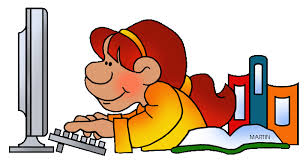 B)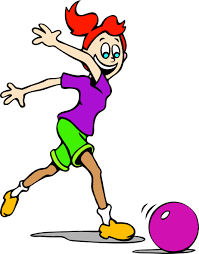 C)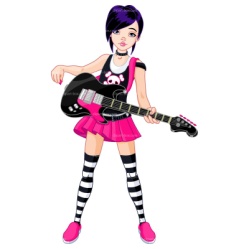 D)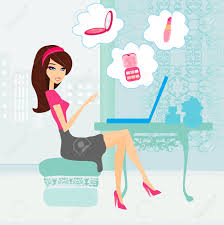 2.How does Stella generally connect to the Internet? How does Stella generally connect to the Internet? How does Stella generally connect to the Internet? A)She never goes online.B)She prefers her smart phone.C)She uses her desktop computer or tablet.D)She prefers YouTube to watch videos.3.Which one is false according to the text? Which one is false according to the text? Which one is false according to the text? A)We can say that Stella is an Internet addict.B)Stella loves online shoping, so she buys trendy and expensive clothes.C)YouTube is one of the popular website among teenagers.D)You can use your smart phone or computer to connect to the Internet.4.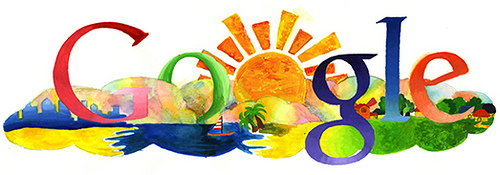 I think “Google” is the best ____________________ I have ever known. You can find anything that you want.I think “Google” is the best ____________________ I have ever known. You can find anything that you want.A)search engineB)softwareC)social networking siteD)application5.Paula: Hi Jason. This is Paula speaking.Jason: Hi Paula, what’s up? Have you received my email?Paula: I’m really sorry that  I accidentally _______________ your e-mail before reading it. Would you mind sending it again?Jason: Don’t worry, I’ll send it again.Paula: Hi Jason. This is Paula speaking.Jason: Hi Paula, what’s up? Have you received my email?Paula: I’m really sorry that  I accidentally _______________ your e-mail before reading it. Would you mind sending it again?Jason: Don’t worry, I’ll send it again.A)lostB)deletedC)uploadedD)replied6.Martin: Hi, Sandy. Do you go online a lot?Sandy: Hey, Martin. Sure! I’m online most of the day. Isn’t everyone these days?Martin: Unfortunately! _______________________?Sandy:  Well, I usually keep in touch with my friends, check my e-mails and read the news.Martin: Hi, Sandy. Do you go online a lot?Sandy: Hey, Martin. Sure! I’m online most of the day. Isn’t everyone these days?Martin: Unfortunately! _______________________?Sandy:  Well, I usually keep in touch with my friends, check my e-mails and read the news.A)How often do you go online?B)What do you mean?C)Do you play online games?D)What do you do online?7.Yukarıdaki grafige göre hangisi doğrudur?Yukarıdaki grafige göre hangisi doğrudur?A)Half of the teenagers play games online.B)  Nearly 25% of the teenagers watch videos on the net.C)  Teenagers don’t prefer shopping online.D)They mostly search for information.8.If you want to log in this website, you need to ……………………….. first.Yukarıda boş bırakılan yere aşağıdakilerden hangisi gelmelidir?If you want to log in this website, you need to ……………………….. first.Yukarıda boş bırakılan yere aşağıdakilerden hangisi gelmelidir?A)registerB)   onlineC)   log outD)   e-mail9.Aşağıda verilen;Aşağıda verilen;Aşağıda verilen;SusanSusanHi, Yıldız. I have to search for some information about my homework but there is a problem. Can you help me?YıldızYıldızSure. What is the problem?SusanSusan  I can’t connect to the internet.YıldızYıldızWell, check the connection cable first. Then, open a website again.SusanSusan   Ok. It is working now. Thanks a lot.YıldızYıldız  …………………………………..Diyalogta boş bırakılan cümle aşağıdakilerden hangisidir?Diyalogta boş bırakılan cümle aşağıdakilerden hangisidir?Diyalogta boş bırakılan cümle aşağıdakilerden hangisidir?A)Next close the PC.Next close the PC.B)Take careTake careC)Try to log in again.Try to log in again.D)Never mind.Never mind.1.Aşağıda verilen;Aşağıda verilen;Aşağıda verilen;SueSueHow do you connect to the internet?SimonSimonWhat do you mean?SueSue  I mean, ……………………………SimonSimonI use my tablet to connect to the internet.SueSue  Ok.Diyalogta boş bırakılan cümle aşağıdakilerden hangisidir?Diyalogta boş bırakılan cümle aşağıdakilerden hangisidir?Diyalogta boş bırakılan cümle aşağıdakilerden hangisidir?A)How often do you use the internet?How often do you use the internet?B)Do you have a PC, tablet or smartphone with the internet connection?Do you have a PC, tablet or smartphone with the internet connection?C)Do you spend much time online?Do you spend much time online?D)Are you connected to the internet all the time?Are you connected to the internet all the time?2.I usually access to the internet from my tablet ………………….. I can carry it everywhere. I can also read the news online ……………… watch some videos. It makes the life easier.Yukarıda boş bırakılan yerlere aşağıdakilerden hangisi gelmelidir?I usually access to the internet from my tablet ………………….. I can carry it everywhere. I can also read the news online ……………… watch some videos. It makes the life easier.Yukarıda boş bırakılan yerlere aşağıdakilerden hangisi gelmelidir?A)and / soB)   so / butC)   because / butD)   because / and3.Aşağıda verilen;Aşağıda verilen;Aşağıda verilen;KateKateHi George, do you have a plan on Monday?GeorgeGeorgeWhy do you ask?KateKateBecause I am going to buy a smartphone but I don’t know about the technical specifications. I know you are good at technology.  Would you like to come with me?GeorgeGeorgeI would love to but ………………………..KateKate   Ok, then let’s meet another day.GeorgeGeorge   Ok, see you. Bye.Diyalogta boş bırakılan cümle aşağıdakilerden hangisidir?Diyalogta boş bırakılan cümle aşağıdakilerden hangisidir?Diyalogta boş bırakılan cümle aşağıdakilerden hangisidir?A)I love going to the technology stores.I love going to the technology stores.B)I will pick you up at 5 p.m.I will pick you up at 5 p.m.C)I have to finish my homework.I have to finish my homework.D)I am good at technology.I am good at technology.4.JANE: There is an exhibition in the city centre along  this week  and  I’m going to  visit there this afternoon.Would you like to come with me?TERRY: Great,I’d love to.What time are you going to go there?JANE: I’m planning  to be there at 4.30 p.m.TERRY:……………………………………………………………..Yukarıdaki boşluğa ne gelmelidir?JANE: There is an exhibition in the city centre along  this week  and  I’m going to  visit there this afternoon.Would you like to come with me?TERRY: Great,I’d love to.What time are you going to go there?JANE: I’m planning  to be there at 4.30 p.m.TERRY:……………………………………………………………..Yukarıdaki boşluğa ne gelmelidir?A)I’m going to go another place at 4.00B)I ‘d like to,but my uncle is going to visit us  todayC)Well, I think we should leave home at around  4.00 p.m so that we can arrive there on time.D)I can’t leave  home.Maybe later .Thanks anyway.5.Aşağıdaki tablodaki kelime ve açıklamalarının doğru eşleşmesi hangi seçenekte verilmiştir.Aşağıdaki tablodaki kelime ve açıklamalarının doğru eşleşmesi hangi seçenekte verilmiştir.A)1b  2a  3d   4cB)1a  2b  3d  4c   C)1b  2d  3a  4c    D)1a  2b  3c  4d6.You can use ……………….to connect the internet to your smart phone without using a connection cable.Boşluğa  uygun olan kelime aşağıdakilerden hangisidir?You can use ……………….to connect the internet to your smart phone without using a connection cable.Boşluğa  uygun olan kelime aşağıdakilerden hangisidir?A)wireless modem  B)cable modemC)telephone  line   D)software7.DAN:  I  want to connect  to  the internet on my tablet,but I can’t .I use a wireless  modem  and I can’t  solve the problem.I need your help.Can you help  me,please?     BOB: Ok,well……………………………………………………Boşluğa  uygun olan kelime aşağıdakilerden hangisidir?DAN:  I  want to connect  to  the internet on my tablet,but I can’t .I use a wireless  modem  and I can’t  solve the problem.I need your help.Can you help  me,please?     BOB: Ok,well……………………………………………………Boşluğa  uygun olan kelime aşağıdakilerden hangisidir?A)Check your e-mail box.B)You can get information from your teachers.C)Don’t use internet too much.D)Check the internet settings and reset the modem settings.8.TEACHER: How many hours in a week  do you spend playing  computer games?STUDENT: Hımmm … 2-3  hours in a day, my teacher.  TEACHER: Ohh, Ali  it’s  really ………………..for you.    You should spend less  time for playing games.Boşluğa  uygun olan kelime aşağıdakilerden hangisidir?TEACHER: How many hours in a week  do you spend playing  computer games?STUDENT: Hımmm … 2-3  hours in a day, my teacher.  TEACHER: Ohh, Ali  it’s  really ………………..for you.    You should spend less  time for playing games.Boşluğa  uygun olan kelime aşağıdakilerden hangisidir?TEACHER: How many hours in a week  do you spend playing  computer games?STUDENT: Hımmm … 2-3  hours in a day, my teacher.  TEACHER: Ohh, Ali  it’s  really ………………..for you.    You should spend less  time for playing games.Boşluğa  uygun olan kelime aşağıdakilerden hangisidir?A)excitingB)dangerousC)comfortableD)Enjoyable9.TIM: Excuse me ,can I use the internet? JEN: ……………………………………because there is a   problem about the internet connection.Boşluğa  uygun olan kelime aşağıdakilerden hangisidir?TIM: Excuse me ,can I use the internet? JEN: ……………………………………because there is a   problem about the internet connection.Boşluğa  uygun olan kelime aşağıdakilerden hangisidir?TIM: Excuse me ,can I use the internet? JEN: ……………………………………because there is a   problem about the internet connection.Boşluğa  uygun olan kelime aşağıdakilerden hangisidir?A)I’m sorry ,you can’t   B)You should log on the website  C)Don’t mind      D)I’m sorry to hear that.